T.C.ALTINDAĞ KAYMAKAMLIĞIMİLLİ MÜDAAFA ANAOKULU MÜDÜRLÜĞÜ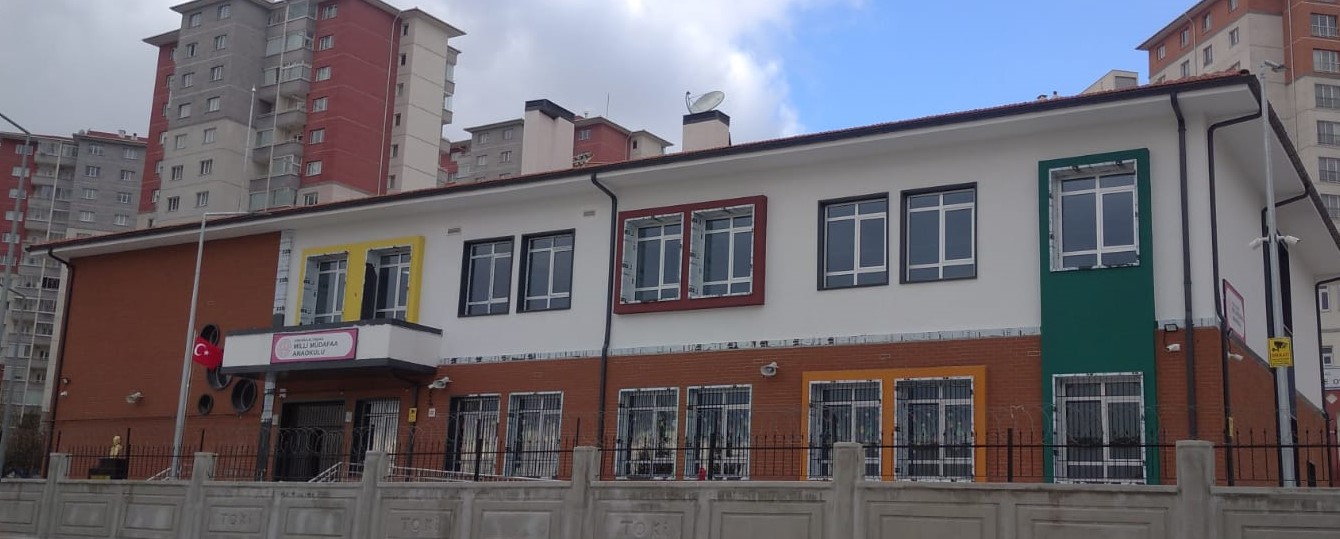 2024-2028 STRATEJİK PLANI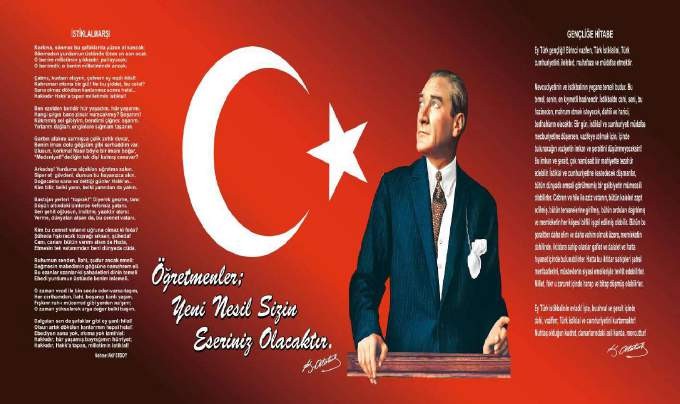 Okul/Kurum BilgileriSUNUŞ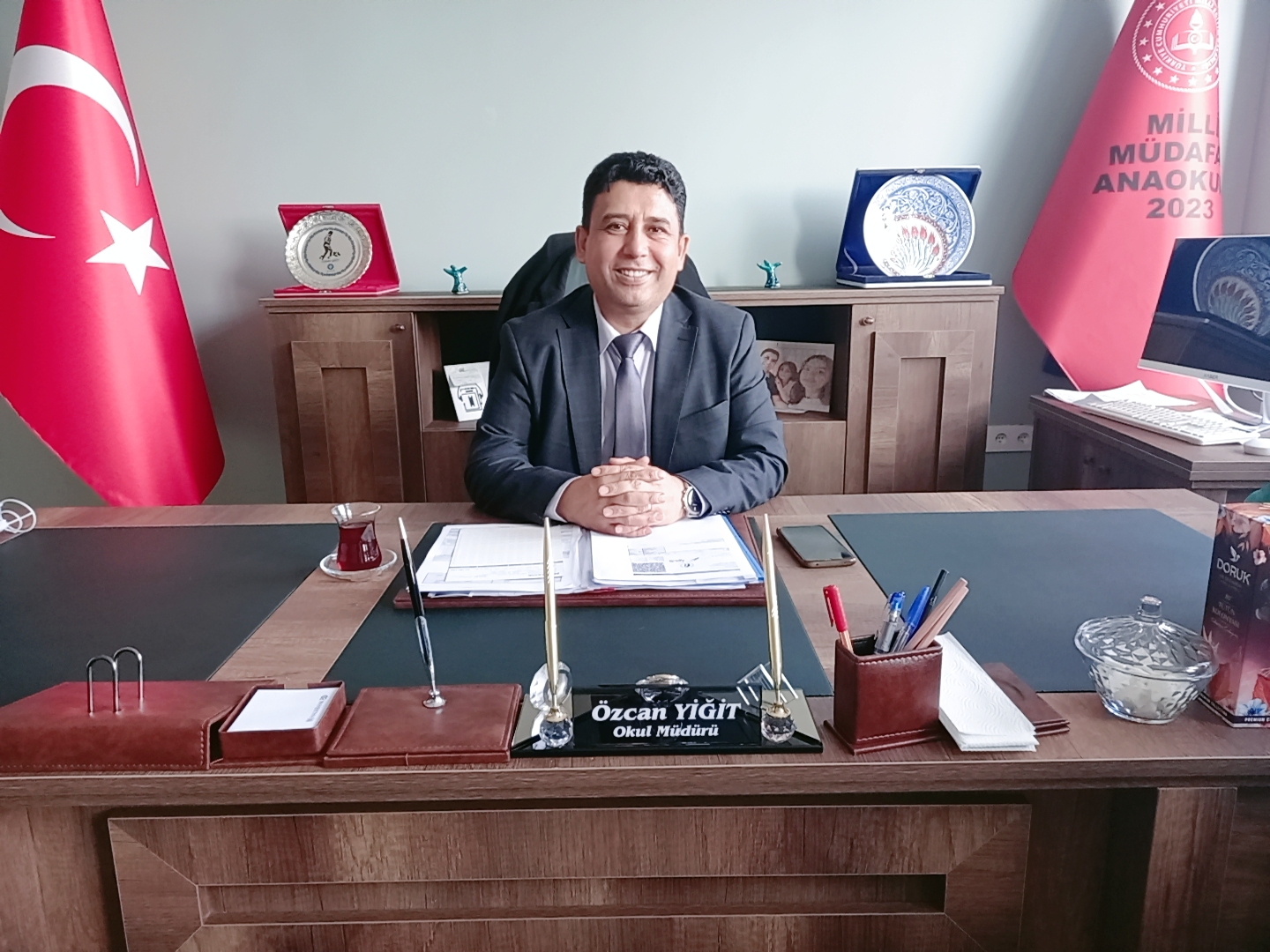 Milli Müdafaa Anaokulu olarak beş yıllık bir planlamanın; bulunduğumuz noktayı görmek    değerlendirmek ve süreç boyunca ilerlemeyi arttırmanın öneminden yola çıkarak 2024-2028 Stratejik Planımızı hazırladık.Çocuk merkezli eğitim öğretim sürecinde ;çocukların plan yapmalarına,uygulamalarına,düzenlemelerine,sorgulamalarına,araştırmalarına,tartışmalarına,üretmelerine imkan sağlayacak bir planlamanın gerekliliğinden yolaçıktık.Eğitim öğretim süreçlerinin;esnek,sarmal,eklektik,dengeli,oyuntemelli,keşfederek öğrenmeye imkan sağlayan,yaratıcı,günlük yaşam becerilerini destekleyici olması,yakın çevre koşul ve imkanlarının değerlendirilmesi,öğrenme merkezlerinin aktif kullanılması,tema ve konunun araç olarakkullanabilmesi,kültürel ve evrensel değerleri içermesi,aile katılımını barındırması,özel gereksinimli çocuklarımızı da kapsaması,rehberlik hizmetlerini içine alması,teknolojik gelişimleri yakından izlemesi,fiziki şartların çocukların ihtiyaçlarına göre şekillendirilmesi gibi olmazsa olmaz unsurlarına kurum olarak değer verilmiş ve stratejik plan içindeki çalışmalarda yer verilmiştir.Öğrenci süreçlerinin yanı sıra, kurum olarak öğretmenlerin verimli, sağlıklı, kabul gördükleri, kendilerini geliştirebildikleri bir kurumda görev yapıyor olmaları esastır.Stratejik planda belirlenen hedeflerimizi ne ölçüdegerçekleştirdiğimiz,her yılsonunda gözden geçirilecek ve gereken revizyonlar yapılacaktır.Çalışmalarımızı ekip halinde plan dahilinde yürüteceğiz.Milli Müdafaa Anaokulu olarak 2024-2028 Stratejik Planda belirlenen amaç ve hedeflere ulaşmamızın, okulumuzun gelişme ve kurumsallaşma süreçlerine önemli katkılar sağlayacağına inanmaktayız. Planın hazırlanmasında emeği geçen Stratejik Plan Ekibi’ne ve uygulanmasında bizlere yardımcı olan tüm kurum ve kuruluşlara öğretmen, öğrenci ve velilerimize teşekkür ederim.Özcan YİĞİTOKUL MÜDÜRÜİÇİNDEKİLERTablo/Şekil/Grafikler/Ekler	35-39GİRİŞ VE STRATEJİK PLANIN HAZIRLIK SÜRECİStrateji Geliştirme Kurulu ve Stratejik Plan EkibiStrateji Geliştirme Kurulu: Okul müdürünün başkanlığında, bir okul müdür yardımcısı, bir öğretmen ve okul/aile birliği başkanı ile bir yönetim kurulu üyesi olmak üzere 5 kişiden oluşan üst kurul kurulur.Stratejik Plan Ekibi: Okul müdürü tarafından görevlendirilen ve üst kurul üyesi olmayan müdür yardımcısı başkanlığında, belirlenen öğretmenler ve gönüllü velilerden oluşur. Durum analizinin ardından geleceğe yönelim bölümüne geçilerek okulumuzun amaç, hedef ve gösterge ve eylemleri belirlenmiştir. Çalışmaları yürüten ekip ve kurul bilgileri altta verilmiştir.Tablo 1. Strateji Geliştirme Kurulu ve Stratejik Plan Ekibi TablosuPlanlama Süreci:2024-2028 dönemi stratejik plan hazırlanma süreci Strateji Geliştirme Kurulu ve Stratejik Plan Ekibi’nin oluşturulması ile başlamıştır. Ekip tarafından oluşturulan çalışma takvimi kapsamında ilk aşamada durum analizi çalışmaları yapılmış ve durum analizi aşamasında, paydaşlarımızın plan sürecine aktif katılımını sağlamak üzere paydaş anketi, toplantı ve görüşmeler yapılmıştır. Durum analizinin ardından geleceğe yönelim bölümüne geçilerek okulumuzun/kurumumuzun amaç, hedef, gösterge ve stratejileri belirlenmiştir.DURUM ANALİZİStratejik planlama sürecinin ilk adımı olan durum analizi, okulumuzun/kurumumuzun “neredeyiz?” sorusuna cevap vermektedir. Okulumuzun/kurumumuzun geleceğe yönelik amaç, hedef ve stratejiler geliştirebilmesi için öncelikle mevcut durumda hangi kaynaklara sahip olduğu ya da hangi yönlerinin eksik olduğu ayrıca, okulumuzun/kurumumuzun kontrolü dışındaki olumlu ya da olumsuz gelişmelerin neler olduğu değerlendirilmiştir. Dolayısıyla bu analiz, okulumuzun/kurumumuzun kendisini ve çevresini daha iyi tanımasına yardımcı olacak ve stratejik planın sonraki aşamalarından daha sağlıklı sonuçlar elde edilmesini sağlayacaktır.Durum analizi bölümünde, aşağıdaki hususlarla ilgili analiz ve değerlendirmeler yapılmıştır;Kurumsal tarihçeUygulanmakta olan planın değerlendirilmesiMevzuat analiziÜst politika belgelerinin analiziFaaliyet alanları ile ürün ve hizmetlerin belirlenmesiPaydaş analiziKuruluş içi analizDış çevre analizi (Politik, ekonomik, sosyal, teknolojik, yasal ve çevresel analiz)Güçlü ve zayıf yönler ile fırsatlar ve tehditler (GZFT) analiziTespit ve ihtiyaçların belirlenmesiKurumsal TarihçeOkulumuz 2023 yılında yapılmış 2023-2024 eğitim öğretim yılında da faaliyete başlamıştır. Okulumuz YİKOB Paket-1 projesi kapsamında yapılmıştır. Okulumuz 636 m2 genişliğindedir. Okulumuz 2023 ylında yapılmış ve 2023 yılı Kasım ayında eğitim öğretim faaliyetine başlamıştır. Okulumuz YIKOP (Ankara Yatırım İzleme Koordinasyon Merkezi) tarafından yaptırılmıştırç. Bahçemiz 750 m2dir. Okulumuz fiziki olarak 1 müdür odası,1 müdür yardımcısı odası,1 çok amaçlı salon,8 etkinlik odası,4 çocuk tuvaleti, 4 personel tuvaleti,1öğretmenler odası,1 mutfak, 1 destek eğitim odası, 1arşivden oluşmaktadır. Okulumuzun ismi kapanmak üzere olan başka bir ilkokulun ismi olarak anaokuluna verilmiştir.Doğalgaz ile ısıtılmaktadır. Şu an okulumuz 1 okul müdürü,3 okul öncesi öğretmeni, 2 yardımcı personeli, 19 erkek, 12 kız öğrenci olmak üzere toplam 31 öğrenci ile çalışmalarına devam etmektedir.Eğitim faaliyetleri düzenlenirken çocukların yaşları ile ilgili ve ihtiyaçları okulun imkânları göz önünde bulundurulmaktadır. Ayrıca okulumuzda çocukların eğlenerek öğrenmelerine geliştirmek gezi ve sosyal etkinlikler organize edilmektedir. Çocukların sınıf içerisinde öğrendikleri konular ile ilgili inceleme ve araştırma gezileri yapılmaktadır. Bilgi eksiklerimizi giderme amaçlı çeşitli konularda konferans ve seminerler düzenlenmektedir. Atatürk vatan, millet bayrak aile ve insan sevgisini benimseyen milli ve manevi değerlerine bağlı kendine güvenen çevresi ile iyi iletişim kurabilen, dürüst, ilkeli, çağdaş düşünceli, hak ve sorumluluklarını bilen saygılı ve kültürel çeşitlilik içerisinde hoşgörülü bireyler olarak yetiştirilmelerine temel hazırlamak amacıyla çaba gösterilmektedir.Uygulanmakta Olan Stratejik Planın DeğerlendirilmesiKurumumuz  2023-2024 Eğitim Öğretim yılında açılmış olup , 20.11.2023 tarihinde eğitim öğretime başlamıştır. Bundan dolayı uygulanmakta olan stratejik plan bulunmamakta, ilk defa stratejik plan hazırlanmaktadır.Yasal Yükümlülükler ve Mevzuat AnaliziÜst Politika Belgeleri AnaliziÜst politika belgeleri;12. Kalkınma PlanıCumhurbaşkanlığı Programı,Orta Vadeli Program,Cumhurbaşkanlığı Yıllık Programı,Millî Eğitim Bakanlığı Stratejik Planı,İl Millî Eğitim Müdürlüğü Stratejik Planı,İlçe Millî Eğitim Müdürlüğü Stratejik Planı ileOkul/kurumu ilgilendiren ulusal, bölgesel ve sektörel strateji eylem planlarınıifade eder.Kurumun faaliyet alanları ile Kalkınma Planı, diğer plan ve programlarda yer alan amaç,ilke ve politikalar arasındaki uyuma bakılır.Tablo 2. Üst Politika Belgeleri Analizi TablosuFaaliyet Alanları ile Ürün/Hizmetlerin BelirlenmesiMevzuat analizi çıktıları dolayısıyla görev ve sorumluluklar okul/kurumun sunduğutemel ürün ve hizmetler belirlenmiştir tablo 3’te çıkarılmıştır.Tablo 3. Faaliyet Alanlar/Ürün ve Hizmetler TablosuPaydaş AnaliziKurumumuzun faaliyet alanları dikkate alınarak, kurumumuzun faaliyetlerinden yararlanan, faaliyetlerden doğrudan/dolaylı ve olumlu/olumsuz etkilenen veya kurumumuzun faaliyetlerini etkileyen paydaşlar (kişi, grup veya kurumlar) tespit edilmiştir.Tablo 5 Paydaşların ÖnceliklendirilmesiPaydaşların DeğerlendirilmesiPaydaş Analizi kapsamında Stratejik Plan Hazırlama Ekibi; okulumuzun sunduğu ürün/hizmetlerinin hangi paydaşlarla ilgili olduğu, paydaşların ürün/hizmetlere ne şekilde etki ettiği ve paydaş beklentilerinin neler olduğu gibi durumları değerlendirerek Paydaş Ürün/Hizmet Matrisi hazırlamıştır.Tablo 6 Paydaş-Ürün/Hizmet MatrisiOkul/Kurum İçi AnalizKuruluş içi analiz; insan kaynaklarının yetkinlik düzeyi, kurum kültürü, teknoloji ve bilişim altyapısı, fiziki ve mali kaynaklara ilişkin analizlerin yapılarak okul/kurumun mevcut kapasitesinin değerlendirilmesidir. Ayrıca, bu bölümde okul/kurumun teşkilat şemasına da yer verilmiştir.Okul KünyesiOkulumuzun temel girdilerine ilişkin bilgiler altta yer alan okul künyesine ilişkin tabloda yer almaktadır.Temel Bilgiler Tablosu- Okul KünyesiOkulumuz Bina ve AlanlarıOkulumuzun binası ile açık ve kapalı alanlarına ilişkin temel bilgiler altta yer almaktadır.Okul Yerleşkesine İlişkin BilgilerSınıf ve Öğrenci BilgileriOkulumuzda yer alan sınıfların öğrenci sayıları alttaki tabloda verilmiştir.Donanım ve Teknolojik KaynaklarımızTeknolojik kaynaklar başta olmak üzere okulumuzda bulunan çalışır durumdaki donanım malzemesine ilişkin bilgiye alttaki tabloda yer verilmiştir.Teknolojik Kaynaklar Tablosuİnsan KaynaklarıTablo 5. Çalışanların Görev DağılımıTablo 6. İdari Personelin Hizmet Süresine İlişkin BilgilerTablo 7. Okul/Kurumda Oluşan Yönetici Sirkülasyonu OranıTablo 8. İdari Personelin Katıldığı Hizmet İçi ProgramlarıNot: Okulumuzda kadrolu öğretmen olmadığı için bilgi girilmemiştir.Tablo 9. Öğretmenlerin Hizmet Süreleri (Yıl İtibarıyla)Okulumuz 2023-2024 eğitim öğretim yılında 20.11.2023 tarihinde eğitim öğretime başlamıştır. Kadrolu öğretmenimiz bulunmamaktadır.Tablo 11. Öğretmenlerin Katıldığı Hizmet İçi Eğitim ProgramlarıTablo 12. Kurumdaki Mevcut Hizmetli/ Memur SayısıTablo 13. Çalışanların Görev DağılımıTablo 14. Okul/kurum Rehberlik HizmetleriTeknolojik DüzeyOkul/kurumun teknolojik altyapısı ve teknolojiyi kullanabilme düzeyi belirlenir. Okul/kurumlarda derslerde ve ders dışı etkinliklerde kullanılmakta olan araç gereçlerin sayısı ve ihtiyaç durumu belirlenmelidir. Bu aşamada okul/kurumda hangi işlemlerin elektronik ortamda yapıldığı, gelecekte hangi iş ve işlemlerin elektronik ortamda yapılmasının düşünüldüğü de belirtilmelidir.Tablo 15. Teknolojik Araç-Gereç DurumuOkul/kurumun fiziki mekânlar açısından mevcut ve ihtiyaç durumunun da ortaya konulması gerekmektedir.Tablo 16. Fiziki Mekân DurumuMali KaynaklarKurumun mali kaynakları, bütçe büyüklüğü, döner sermaye, okul-aile birliği gelirleri, kantin vb. gelirler ve harcama kalemleri ortaya konulur. Bütçe işlemlerinin kim tarafından yürütüldüğü belirtilir. Enflasyon oranı da dikkate alınarak plan dönemi boyunca gerçekleşecek kaynak artışı tahmini olarak belirlenir.Tablo 17. Kaynak TablosuOkul/kurum bütçesinde giderler aşağıdaki başlıklar altında toplanabilir. Harcama türleriokul/kurumların özelliklerine göre çeşitlilik gösterebilir.Tablo 18. Harcama KalemlerTablo 19. Gelir-Gider TablosuÇevre Analizi (PESTLE)Tablo 20. PESTLE Analiz TablosuGZFT AnaliziOkulumuzun temel istatistiklerinde verilen okul künyesi, çalışan bilgileri, bina bilgileri, teknolojik kaynak bilgileri ve gelir gider bilgileri ile paydaş anketleri sonucunda ortaya çıkan sorun ve gelişime açık alanlar iç ve dış faktör olarak değerlendirilerek GZFT tablosunda belirtilmiştir. Dolayısıyla olguyu belirten istatistikler ile algıyı ölçen anketlerden çıkan sonuçlar tek bir analizde birleştirilmiştir.Kurumun güçlü ve zayıf yönleri donanım, malzeme, çalışan, iş yapma becerisi, kurumsal iletişim gibi çok çeşitli alanlarda kendisinden kaynaklı olan güçlülükleri ve zayıflıkları ifade etmektedir ve ayrımda temel olarak okul müdürü/müdürlüğü kapsamından bakılarak iç faktör ve dış faktör ayrımı yapılmıştır.İçsel FaktörlerGüçlü YönlerZayıf YönlerDışsal FaktörlerFırsatlarTehditlerTespit ve İhtiyaçların BelirlenmesiTablo 23. Tespit ve İhtiyaçları BelirlenmesiGELECEĞE BAKIŞOkul Müdürlüğümüzün Misyon, vizyon, temel ilke ve değerlerinin oluşturulması kapsamında öğretmenlerimiz, öğrencilerimiz, velilerimiz, çalışanlarımız ve diğer paydaşlarımızdan alınan görüşler, sonucunda stratejik plan hazırlama ekibi tarafından oluşturulan Misyon, Vizyon, Temel Değerler; Okulumuz üst kurulana sunulmuş ve üst kurul tarafından onaylanmıştır.MİSYONUMUZOkul öncesinden her çocuk faydalansın ilkesinden hareketle bölgemizdeki velilere ulaşmak istiyoruz. Her çocuğun ihtiyacına cevap vermeyi hedefliyoruz. Çocukların yaparak yaşayarak öğrendikleri, araştırma imkanı buldukları, Türkçeyi düzgün kullanabilmelerine imkan sağlayan, akranlarıylabir arada eğitim öğretim aldıkları, projelerin içinde aktif rol alarak öğrendikleri, manevi ve milli değerlerimizi davranış haline getirdikleri; kapsayıcıeğitimi hedef alarak her çocuk özeldir yaklaşımıyla tüm çocukların kendi gelişim hızlarındailerlemesini hedef alıyoruz.VİZYONUMUZHer çocuğa ulaşabilen bir kurum olmak, kapsayıcı eğitime örnek teşkil etmek.TEMEL DEĞERLERİMİZ *Her çocuk özeldir ilkesinden yola çıkmak.Her çocuğun ihtiyacına cevap verebilmek.Çocuğun özgüvenli olmasını, kendini iyi ifade etmesini desteklemek.Çocukların gelişim alanlarını desteklemek.Fiziksel şartları çocukların ihtiyaçlarına göre düzenlemek.Çocukların Türkçeyi düzgün kullanmasını desteklemek.Çocuklarda olumlu davranışları alışkanlık haline getirmek.Çocuklara iyi örnek olmak.Çocuklara kültürümüzü ve değerlerimizi benimsetmek.Kendisi, ailesi ve çevresi ile ilgili pozitif düşünen bireyler yetiştirmek.Çocukların okula severek gelme algısını sürekli desteklemek.Aile okul işbirliğine önem vermek.Öğrenci – veli ve toplumun beklentilerine cevap verebilmek.Başarılı olmak için düzenli, planlı ve verimli çalışma planlarını uygulamaya geçirmek.Okulun dinamiklerinin değişimini olumlu olarak geliştirerek sürekli hale getirmek.Öğretmen ve personelin kendini geliştirmesine imkan sağlamak.Sabırlı ve hoşgörülü olmak.Adaletli olmak.Tarafsız olmak.Başarının takım çalışmasıyla yakalanacağına inanmak.Çalışanların görüş ve önerilerine değer vermek.Okuldaki tüm çalışmalarla örnek teşkil etmek.Görev dağılımında adaletli davranmak.Yenilikleri takip etmek.Topluma ve doğaya duyarlı olmak.AMAÇ, HEDEF VE PERFORMANS GÖSTERGESİ İLE STRATEJİLERİN BELİRLENMESİTablo 25. Tahmini Maliyet TablosuİZLEME VE DEĞERLENDİRMETablo 26: İzleme ve Değerlendirme Şablonu* 2024-2028 dönemini kapsayan stratejik plan için 2023 yılsonu değeridir.**Her yılın ilk altı ayında, ilgili hedefe ait performans göstergelerinin performans düzeyi dikkate alınarak izlemenin yapıldığı yılın sonu itibarıyla hedeflenen değere ulaşılıp ulaşılamayacağının analizi yapılır. Hedeflene değere ulaşılmasını engelleyecek hususlar ve riskler varsa değerlendirilir. Hedeflenen değere ulaşılmasını sağlayacak temel tedbirler kısaca yer verilir.EKLER:EK-1 Paydaş Sınıflandırma MatrisiTabloda yer paydaşların listesi okul/kurumun türüne ve yapısına göre değişkenlik gösterebilir. : Tamamı O : Bir kısmıEK -2 Paydaş Önceliklendirme MatrisiPaydaşlar belirlendikten sonra okul/kurumun hangi ürün/hizmetleri hangi yararlanıcılar için sunduğunu göstermeye yarayan paydaş-ürün/hizmet matrisi oluşturulmalıdır. Bu matrisin sonucuna göre paydaşların ürün hizmetler hakkındaki görüşleri alınmalıdır.Ek-3 Yararlanıcı Ürün/Hizmet Matrisi : Tamamı O: Bir kısmıEk-4 Paydaş AnketleriKıymetli Öğretmenimiz;Bu anketin amacı, okul/kurum çalışmaları hakkındaki görüşlerinizi almaktır.Bu ankette kimlik bilgileri yer almaz.Lütfen okul hakkındaki görüşlerinizi en iyi yansıtan kutuya “X” işareti koyarak belirtiniz.Anketimize katıldığınız için teşekkür ederiz.Kıymetli Velimiz;Bu anketin amacı, okul/kurum çalışmaları hakkındaki görüşleriniz almaktır.Bu ankette kimlik bilgileri yer almaz.Lütfen okul/kurum hakkındaki görüşlerinizi en iyi yansıtan kutuya “X” işaretikoyarak belirtiniz.Anketimize katıldığınız için teşekkür ederiz.İli:ANKARAİli:ANKARAİlçesi: ALTINDAĞİlçesi: ALTINDAĞAdres:Gültepe Mahallesi 2056. Cadde No:1Coğrafi Konum (link)https://maps.app.goo.gl1HaH1MbKwRm4gudm9TelefonNumarası:05067155739Faks Numarası:  -----------e- Posta Adresi:millimudafaanaokulu2023@gmail.comWeb	sayfasıadresi:https://774672.meb.k12.tr/Kurum Kodu:774672Öğretim Şekli:Tam GünStrateji Geliştirme Kurulu BilgileriStrateji Geliştirme Kurulu BilgileriStratejik Plan Ekibi BilgileriStratejik Plan Ekibi BilgileriAdı SoyadıÜnvanıAdı SoyadıÜnvanıÖzcan YİĞİTOkul MüdürüÖzcan YİĞİTOkul MüdürüBağdat KOCATÜRKÖğretmenBağdat KOCATÜRKÖğretmenHatice Eda GÜLTEKİNÖğretmenHatice Eda GÜLTEKİNÖğretmenMehtap BOYRAZÖğretmenMehtap BOYRAZÖğretmenElif Nur ALTINTASOAB BaşkanıElif Nur ALTINTASVeliBeyza PARLAKOAB Yönetim Kurulu ÜyesiBeyza PARLAKVeliYasal YükümlülükDayanakTespitlerİhtiyaçlarOkulumuz “Dayanak” başlığı altında sıralanan Kanun,		Kanun Hükmünde Kararname, Tüzük,	Genelge	ve Yönetmeliklerdeki ilgili hükümleri yerine getirmek	“Eğitim-öğretim hizmetleri,			insan kaynaklarının gelişimi, halkla ilişkiler, stratejik plan	hazırlama, stratejik plan izleme- değerlendirme süreci iş ve		işlemleri” faaliyetlerini yürütmek.Resmi kurum ve kuruluşlar, sivil toplum kuruluşları ve özel sektörle	mevzuathükümlerine aykırı olmamak ve faaliyet alanlarını kapsamak koşuluyla protokoller ve diğer işbirliği çalışmalarını yürütmekOrtaokul öğrencilerinin okula kayıt, sınıf geçme,	devam- devamsızlık, sosyal sorumluluk çalışmaları vb. iş ve işlemleriT.C. Anayasası1739 Sayılı Millî Eğitim Temel Kanunu652 Sayılı MEB Teşkilat ve Görevleri Hakkındaki Kanun Hükmünde Kararname222 Sayılı Millî Eğitim Temel Kanunu (Kabul No: 5.1.1961, RG: 12.01.1961 /10705‐Son Ek ve Değişiklikler: Kanun No: 12.11.2003/  5002,  RG:21.11.2003657 Sayılı Devlet Memurları Kanunu5442 Sayılı İl İdaresi Kanunu3308 Sayılı Mesleki Eğitim Kanunu439 Sayılı Ek Ders Kanunu4306	Sayılı	Zorunlu İlköğretim ve Eğitim Kanunu5018 sayılı Kamu Mali Yönetimi ve Kontrol KanunuMEB	Personel	Mevzuat BülteniTaşıma	Yoluyla	Eğitime Erişim YönetmeliğiMEB Millî Eğitim Müdürlükleri Yönetmeliği (22175 Sayılı RG Yayınlanan)Millî Eğitim Bakanlığı Rehberlik ve Psikolojik Danışma	Hizmetleri Yönetmeliği04.12.2012/202358 Sayı İlİlçe	MEM’nünTeşkilatlanması 43 Nolu Genelge26 Şubat 2018 tarihinde yayımlanan	Kamuİdarelerinde		Stratejik Planlamaya İlişkin Usul ve Esaslar	Hakkındaki YönetmelikOkul Öncesi Eğitim ve İlköğretim	Kurumları YönetmeliğiSosyal	Etkinlikler YönetmeliğiMEB Eğitim Kurulları ve Zümreleri YönergesiMüdürlüğümüzün hizmetlerini mevzuattaki hükümlere uygun	olarak yürütmektedir.Diğer	kurumlarlaişbirliği gerektiren çalışmalarda, gerek tabi	olduğumuz mevzuat gerekse diğer kurumların mevzuatları arasında uyuşmazlık ortaya çıkabilmektedir.Tabi	olduğumuz mevzuatın		kapsamı, Müdürlüğümüzün yetkilerini çeşitlendirmekle birlikte sınırlamaktadır.Kurumsal kültürümüz, mevzuatta sık yaşanan değişikliklere hazırlıklı olmasına	rağmenöğrenci	vevelilerimizden oluşan paydaşlarımız, yeni ve farklı	çalışmalarauyuma	direnç göstermektedir.Mevzuat	itibariyleöğrenci velilerinin eğitim faaliyetlerine müdahale		alanını sınırlandıran herhangi bir	mekanizma bulunmamaktadır.Diğer	kurumlarla işbirliğinde, yetki alanının genişletilmesiMevzuat itibariyle Okul Müdürlerinin yetkilerinin artırılmasıEğitim uygulamaları konusunda ulusal düzeyde	tanıtım çalışmaları yaparak öğrenci		ve velilerinin bilgilendirilmesiMevzuatta ihtiyaç duyulan değişikliklerde “yenileme” çalışmaları yerine “güncelleme” çalışmalarına	yer verilmesiÖğrenci velilerinin eğitim faaliyetlerine müdahale alanlarının sınırlandırılması için	yasaltedbirlerin alınmasıMevzuatın, çalışanların kendilerini güvende hissedebileceği şekilde	yeniden düzenlenmesiÜst Politika Belgesiİlgili Bölüm/ReferansVerilen Görev/İhtiyaçlarVerilen Görev/İhtiyaçlar5018 sayılı Kamu Mali Yönetimi ve Kontrol Kanunu9. Madde,41. MaddeKurum	Faaliyetlerinde bütçenin etkin ve verimli kullanımıStratejik Plan Hazırlama İzleme	ve	Değerlendirme ÇalışmalarıKurum	Faaliyetlerinde bütçenin etkin ve verimli kullanımıStratejik Plan Hazırlama İzleme	ve	Değerlendirme Çalışmaları30344 sayılı Kamu İdarelerinde StratejikPlan Hazırlamaya İlişkin Usul ve Esaslar Hakkında Yönetmelik (26 Şubat 2018)Tümü5	yıllık	hedefleri	içeren Stratejik Plan hazırlanması5	yıllık	hedefleri	içeren Stratejik Plan hazırlanmasıOrta Vadeli ProgramTümüBütçe çalışmalarıBütçe çalışmalarıMEB Kalkınma Plan Politika ÖnerileriÖnerilen politikalarHedef	ve belirlenmesistratejilerinMEB Kalite ÇerçevesiTümüHedef	ve belirlenmesistratejilerinMEB 2023 Bütçe Yılı SunuşuTümüBütçe çalışmalarıBütçe çalışmalarıÖğretmen Strateji BelgesiTümüHedef	ve belirlenmesistratejilerinOECD RaporuTürkiye verileriStratejilerin belirlenmesiStratejilerin belirlenmesi2023-2024 MEB İstatistikleriÖrgün Eğitim İstatistikleriHedef	ve belirlenmesigöstergelerinKamu İdareleri İçin Stratejik Plan Hazırlama KılavuzuTümü5	yıllık	hedefleri	içeren Stratejik Plan hazırlanması5	yıllık	hedefleri	içeren Stratejik Plan hazırlanmasıMEB 2024-2028 Stratejik PlanıTümüMEB Politikaları Konusunda Taşra Teşkilatına RehberlikMEB Politikaları Konusunda Taşra Teşkilatına RehberlikKamu	İdarelerince	HazırlanacakPerformans	Programları	Hakkında YönetmelikTümü5 yıllık kurumsal hedeflerinher bir mali yıl için ifade edilmesi5 yıllık kurumsal hedeflerinher bir mali yıl için ifade edilmesiKamu İdarelerince Hazırlanacak Faaliyet Raporu Hakkında YönetmelikTümüHer bir mali yıl için belirlenen hedeflerin	gerçekleşme durumlarının		tespiti, raporlanmasıHer bir mali yıl için belirlenen hedeflerin	gerçekleşme durumlarının		tespiti, raporlanmasıAnkara İl Milli Eğitim Müdürlüğü 2024- 2028 Stratejik PlanıTümüAmaç, hedef, gösterge ve stratejilerin belirlenmesiAmaç, hedef, gösterge ve stratejilerin belirlenmesiFaaliyet AlanıÜrün/HizmetlerA- Eğitim-Öğretim HizmetleriEğitim-öğretim iş ve işlemleriDers Dışı Faaliyet İş ve İşlemleriÖzel Eğitim HizmetleriKurum Teknolojik Altyapı HizmetleriAnma ve Kutlama Programlarının YürütülmesiSosyal, Kültürel, Sportif EtkinliklerÖğrenci İşleri (kayıt, nakil, ders programları vb.)Zümre Toplantılarının Planlanması ve YürütülmesiB- Stratejik Planlama, Araştırma- GeliştirmeStratejik Planlama İşlemleriİhtiyaç AnalizleriEğitime İlişkin Verilerin KayıtlanmasıAraştırma-Geliştirme ÇalışmalarıProjeler KoordinasyonEğitimde Kalite Yönetimi Sistemi (EKYS) İşlemleriC- İnsan Kaynaklarının GelişimiPersonel Özlük İşlemleriNorm Kadro İşlemleriHizmetiçi Eğitim FaaliyetleriD- Fiziki ve Mali DestekOkul Güvenliğinin SağlanmasıDers Kitaplarının DağıtımıTaşınır Mal İşlemleriTaşımalı Eğitim İşlemleriTemizlik, Güvenlik, Isıtma, Aydınlatma HizmetleriEvrak Kabul, Yönlendirme ve Dağıtım İşlemleriArşiv HizmetleriSivil Savunma İşlemleriE-Denetim ve RehberlikOkul/Kurumların Teftiş ve DenetimiÖğretmenlere Rehberlik ve İşbaşında Yetiştirme HizmetleriÖn İnceleme, İnceleme ve Soruşturma HizmetleriF-Halkla İlişkilerBilgi Edinme Başvurularının CevaplanmasıProtokol İş ve İşlemleriBasın, Halk ve Ziyaretçilerle İlişkilerOkul-Aile İşbirliğiPaydaş Adıİç PaydaşDış PaydaşAnkara İl Milli Eğitim Müdürlüğü√Altındağ Kaymakamlığı√Altındağ İlçe Milli Eğitim Müdürlüğü√Okul Müdürümüz√Öğretmenlerimiz√Öğrencilerimiz√Velilerimiz√Personelimiz√Vakıflar√İlçe Emniyet Amirliği√İlçe Toplum Sağlığı Merkezi√Taşımalı Eğitim Görevlileri√Diğer Eğitim Kurumları√Özel Sektör√Sivil Toplum Kuruluşları√İlçe Belediye Başkanlığı√Diğer Kurum ve Kuruluşlar√Paydaş Adıİç PaydaşDış PaydaşÖnem DerecesiEtki DerecesiÖnceliğiAnkara İl Milli Eğitim Müdürlüğü√555Altındağ Kaymakamlığı√555Altındağ İlçe Milli Eğitim Müdürlüğü√555Okul Müdürümüz√555Öğretmenlerimiz√555Öğrencilerimiz√555Velilerimiz√555Personelimiz√555Vakıflar√444İlçe Emniyet Amirliği√333İlçe Toplum Sağlığı Merkezi√333Taşımalı Eğitim Görevlileri√333Diğer Eğitim Kurumları√222Özel Sektör√222Sivil Toplum Kuruluşları√222İlçe Belediye Başkanlığı√333Diğer Kurum ve Kuruluşlar√222Önem Derecesi: 1, 2, 3 gözet; 4,5 birlikte çalışÖnem Derecesi: 1, 2, 3 gözet; 4,5 birlikte çalışÖnem Derecesi: 1, 2, 3 gözet; 4,5 birlikte çalışÖnem Derecesi: 1, 2, 3 gözet; 4,5 birlikte çalışÖnem Derecesi: 1, 2, 3 gözet; 4,5 birlikte çalışÖnem Derecesi: 1, 2, 3 gözet; 4,5 birlikte çalışEtki Derecesi: 1, 2, 3 İzle; 4, 5 bilgilendirEtki Derecesi: 1, 2, 3 İzle; 4, 5 bilgilendirEtki Derecesi: 1, 2, 3 İzle; 4, 5 bilgilendirEtki Derecesi: 1, 2, 3 İzle; 4, 5 bilgilendirEtki Derecesi: 1, 2, 3 İzle; 4, 5 bilgilendirEtki Derecesi: 1, 2, 3 İzle; 4, 5 bilgilendirÖnceliği: 5=Tam; 4=Çok; 3=Orta; 2=Az; 1=HiçÖnceliği: 5=Tam; 4=Çok; 3=Orta; 2=Az; 1=HiçÖnceliği: 5=Tam; 4=Çok; 3=Orta; 2=Az; 1=HiçÖnceliği: 5=Tam; 4=Çok; 3=Orta; 2=Az; 1=HiçÖnceliği: 5=Tam; 4=Çok; 3=Orta; 2=Az; 1=HiçÖnceliği: 5=Tam; 4=Çok; 3=Orta; 2=Az; 1=HiçÜrün/Hizmet Numarasıİl MEMKaymakamlıkİlçe MEMOkul MüdürümüzÖğretmenlerÖğrencilerVelilerPersonelVakıflarİlçe Emniyet Amirliğiİlçe Toplum Sağlığı MerkeziTaşımalı EğitimDiğer Eğitim KurumlarıÖzel SektörSivil Toplum Kuruluşlarıİlçe Belediye BaşkanlığıDiğer Kurum ve KuruluşlarA -Eğitim Öğretim Faaliyetleri1√√√√√√√√√√A -Eğitim Öğretim Faaliyetleri2√√√A -Eğitim Öğretim Faaliyetleri3√√√√A -Eğitim Öğretim Faaliyetleri4√√√√A -Eğitim Öğretim Faaliyetleri5√√√√√√√A -Eğitim Öğretim Faaliyetleri6√√√A -Eğitim Öğretim Faaliyetleri7√√√√A -Eğitim Öğretim Faaliyetleri8√√√√B-StratejiGeliştirme, Ar- Ge Faaliyetleri1√√√√B-StratejiGeliştirme, Ar- Ge Faaliyetleri2√√√B-StratejiGeliştirme, Ar- Ge Faaliyetleri3√√B-StratejiGeliştirme, Ar- Ge Faaliyetleri4√√B-StratejiGeliştirme, Ar- Ge Faaliyetleri5√√B-StratejiGeliştirme, Ar- Ge Faaliyetleri6√√√C-İnsanKaynakları Gelişimi1√√√√√√C-İnsanKaynakları Gelişimi2√√√√√√C-İnsanKaynakları Gelişimi3√√√√√√D-Fiziki ve Mali Destek1√√√√√√D-Fiziki ve Mali Destek2√√√√D-Fiziki ve Mali Destek3√√√√D-Fiziki ve Mali Destek4√√√√√D-Fiziki ve Mali Destek5√√√√√√√√D-Fiziki ve Mali Destek6√√√√D-Fiziki ve Mali Destek7√√√√D-Fiziki ve Mali Destek8√√√√√√√E-Denetim ve Rehberlik1√√√√√√E-Denetim ve Rehberlik2√√√√√E-Denetim ve Rehberlik3√√√√√√F-Halklaİlişkiler1√√√√F-Halklaİlişkiler2√√√√√F-Halklaİlişkiler3√√√√√F-Halklaİlişkiler4√√√√İli: ANKARAİli: ANKARAİli: ANKARAİli: ANKARAİlçesi:ALTINDAĞİlçesi:ALTINDAĞİlçesi:ALTINDAĞİlçesi:ALTINDAĞAdres:Gültepe Mahallesi 2056. Cade No:1/1 Altındağ AnkaraGültepe Mahallesi 2056. Cade No:1/1 Altındağ AnkaraGültepe Mahallesi 2056. Cade No:1/1 Altındağ AnkaraCoğrafi Konum (link):Coğrafi Konum (link):https://maps.app.goo.gl1HaH1MbKwRm4gudm9https://maps.app.goo.gl1HaH1MbKwRm4gudm9TelefonNumarası:054622630350546226303505462263035Faks Numarası:Faks Numarası:_--------------------_--------------------e- Posta Adresi:774672@meb.k12.tr774672@meb.k12.tr774672@meb.k12.trWeb sayfası adresi:Web sayfası adresi:https://774672.meb.k12.tr/https://774672.meb.k12.tr/Kurum Kodu:774672774672774672Öğretim Şekli:Öğretim Şekli:Normal EğitimNormal EğitimOkulun Hizmete Giriş Tarihi : 1993Okulun Hizmete Giriş Tarihi : 1993Okulun Hizmete Giriş Tarihi : 1993Okulun Hizmete Giriş Tarihi : 1993Toplam Çalışan Sayısı*Toplam Çalışan Sayısı*66Öğrenci Sayısı:Kız1212ÖğretmenSayısıKadın55Öğrenci Sayısı:Erkek1919ÖğretmenSayısıErkek11Öğrenci Sayısı:Toplam3131ÖğretmenSayısıToplam66Derslik Başına Düşen Öğrenci SayısıDerslik Başına Düşen Öğrenci SayısıDerslik Başına Düşen Öğrenci Sayısı20,4Şube Başına Düşen Öğrenci SayısıŞube Başına Düşen Öğrenci SayısıŞube Başına Düşen Öğrenci Sayısı20,4Öğretmen Başına Düşen Öğrenci SayısıÖğretmen Başına Düşen Öğrenci SayısıÖğretmen Başına Düşen Öğrenci Sayısı20,4Şube Başına 30’dan Fazla Öğrencisi Olan Şube SayısıŞube Başına 30’dan Fazla Öğrencisi Olan Şube SayısıŞube Başına 30’dan Fazla Öğrencisi Olan Şube Sayısı0Öğrenci Başına Düşen Toplam Gider MiktarıÖğrenci Başına Düşen Toplam Gider MiktarıÖğrenci Başına Düşen Toplam Gider Miktarı6.000 TL (yıllık)Öğretmenlerin Kurumdaki Ortalama Görev SüresiÖğretmenlerin Kurumdaki Ortalama Görev SüresiÖğretmenlerin Kurumdaki Ortalama Görev Süresi1-4 yılOkul BölümleriOkul BölümleriÖzel AlanlarVarYokOkul Kat Sayısı2Çok Amaçlı Salon*Derslik Sayısı8Çok Amaçlı Saha*Derslik Alanları (m2)80Kütüphane*Kullanılan Derslik Sayısı3Fen Laboratuarı*Şube Sayısı5Bilgisayar Laboratuarı*İdari Odaların Alanı (m2)30İş Atölyesi*Öğretmenler Odası (m2)30Beceri Atölyesi*Okul Oturum Alanı (m2)636Pansiyon*Okul Bahçesi (Açık Alan)(m2)650Okul Kapalı Alan (m2)636Sanatsal, bilimsel ve sportif amaçlıtoplam alan (m2)-Kantin (m2)-Tuvalet Sayısı10Diğer-Destek Eğitim Odası1SınıfıKızErkekToplamAnasınıfı-A (3 Yaş)Sabah Grubu325Anasınıfı-A (4Yaş)Sabah Grubu51015Anasınıfı-A (5 Yaş)Sabah Grubu5611TOPLAM31Akıllı Tahta Sayısı0TV Sayısı1Masaüstü Bilgisayar Sayısı8Yazıcı Sayısı4Taşınabilir Bilgisayar Sayısı3Fotokopi Makinesi Sayısı1Projeksiyon Sayısı4İnternet Bağlantı HızıÖğrenci Devamsızlık DurumuÖğrenci Devamsızlık DurumuÖğrenci Devamsızlık DurumuÖğrenci Devamsızlık DurumuÖğrenci Devamsızlık DurumuÖğrenci Devamsızlık DurumuÖğrenci Devamsızlık DurumuÖğrenci Devamsızlık DurumuÖğrenci Devamsızlık DurumuÖğrenci Devamsızlık DurumuÖğrenci Devamsızlık DurumuÖğretim yılıSınıflarToplam Öğrenci SayısıDevamsızlık Yapan Öğrenci SayısıDevamsızlık Yapan Öğrenci SayısıDevamsızlık Yapan Öğrenci SayısıDevamsızlık Yapan Öğrenci SayısıDevamsızlık Yapan Öğrenci SayısıDevamsızlık Yapan Öğrenci SayısıDevamsızlık Yapan Öğrenci SayısıDevamsızlık Yapan Öğrenci SayısıÖğretim yılıSınıflarToplam Öğrenci Sayısı11-19 gün11-19 gün11-19 gün11-19 gün20 ve üstü20 ve üstü20 ve üstü20 ve üstüÖğretim yılıSınıflarToplam Öğrenci SayısıKEToplamOran(%)KEToplamOran(%)2021/20222021/20222021/20222021/20222021/20222022/20232022/20232022/20232022/20232022/20232023/20243/A53251935528.52023/20244/A1551015385101533,332023/20245/A115611155611202023/2024Toplam3113183121,513183122,5Deprem, Yangın ve Doğal Afetler Hazırlık DurumuUygunUygunDeprem, Yangın ve Doğal Afetler Hazırlık DurumuEvetHayırBinada yangın söndürme sistemi vardır.XKaçış yolu kapıları acil durumlarda kaçış için hazır olarak bulunmaktadır.XBina kaçış merdivenleri ve yolları üzerinde engeller bulunmamaktadır.XSivil savunma ikaz-alarm tatbikatı yapılarak kayıtları tutulmaktadır.XPersonel tahliye tatbikatı yapılarak kayıtları tutulmaktadır.XBinanın depreme karşı dayanıklılığına ilişkin ilgili kurumlardan teknik rapor alınmıştır.XDeprem anında devrilebilecek kitaplık, dolap gibi ağır ve yüksek eşyalar duvara sabitlenmiştir.XElektrik tesisatının periyodik kontrolü yapılmış ve rapora bağlanmıştır.XSivil savunma planı/sivil savunma tedbir planı hazırlanmış ve her yıl güncellenmektedir.X"Sabotajlara karşı koruma planı" hazırlanmış ve her yıl güncellenmektedir.XOkulda afet acil durumlarında toplanma alanı belirlenmiştirXÇalışanın ÜnvanıGörevleriOkul /Kurum Müdürü1 ERKEKMüdür Baş YardımcısıYOKTURMüdür YardımcısıYOKTURAtölye ve Bölüm ŞefleriYOKTURÖğretmenler3 KADINYönetim İşleri ve Büro MemuruYOKTURYardımcı Hizmetler Personeli2 KADIN YARDIMCI HİZMETLİGüvenlik GörevlisiYOKTURHizmet Süreleri2024 Yıl İtibarıyla2024 Yıl İtibarıylaHizmet SüreleriKişi Sayısı%1-4 Yıl11005-6 Yıl7-10 Yıl10…..ÜzeriYıl İçerisinde Okul/Kurumdan Ayrılan Yönetici SayısıYıl İçerisinde Okul/Kurumdan Ayrılan Yönetici SayısıYıl İçerisinde Okul/Kurumdan Ayrılan Yönetici SayısıYıl İçerisinde Okul/Kurumda GöreveBaşlayan Yönetici SayısıYıl İçerisinde Okul/Kurumda GöreveBaşlayan Yönetici SayısıYıl İçerisinde Okul/Kurumda GöreveBaşlayan Yönetici Sayısı202120222023202120222023TOPLAM000001Konulara göre katılım sağlanan hizmet içi eğitim sayısıKonulara göre katılım sağlanan hizmet içi eğitim sayısıKonulara göre katılım sağlanan hizmet içi eğitim sayısıGöreviYönetimle ilgiliKişisel GelişimMesleki GelişimMüdür61723Konulara göre katılım sağlanan hizmet içi eğitim sayısıKonulara göre katılım sağlanan hizmet içi eğitim sayısıKonulara göre katılım sağlanan hizmet içi eğitim sayısıKonulara göre katılım sağlanan hizmet içi eğitim sayısıKonulara göre katılım sağlanan hizmet içi eğitim sayısıKonulara göre katılım sağlanan hizmet içi eğitim sayısıKonulara göre katılım sağlanan hizmet içi eğitim sayısıKonulara göre katılım sağlanan hizmet içi eğitim sayısıGöreviYönetimle ilgiliYönetimle ilgiliKişisel GelişimKişisel GelişimKişisel GelişimMesleki GelişimMesleki GelişimKadınErkekKadınErkekKadınKadınErkekKatılan Öğretmen Sayısı0000000Katılmayan Öğretmen Sayısı0000000GöreviErkekKadınEğitimDurumuHizmetYılıToplam1Memur0002Hizmetli02Lise Ortaokul (2)1 yıl 3 kişi2Çalışanın ÜnvanıGörevleriOkul /Kurum MüdürüOkulun en üst düzey yöneticisi olarak görev yapar. Öğretmenleri, personeli, öğrencileri ve velileri yönetir ve okulun günlük işleyişini denetler. Eğitim programlarını, öğretim metotlarını ve hedeflerini belirler ve bu hedeflerin gerçekleştirilmesi için çalışır.Müdür YardımcısıÖğretmenlerPlan hazırlamak, öğrencilere ders anlatmak, ödevler hazırlamak, öğrencilerinperformansını takip etmek ve raporlamak, öğrencilerin gelişimlerini izlemek, velilerle iletişim kurmak, okul yönetimi ile işbirliği yapmak, öğrencilere etik değerleri öğretmek .Yardımcı Hizmetler PersoneliHizmetliler okulda öğrenciler için sağlıklı ve güvenli bir ortamın oluşturulması, eğitim ve öğretim ile ilgili hizmetlerin yürütülmesi için temizlik, aydınlatma ve ısıtma gibi zorunlu çalışmalar hizmetliler tarafından gerçekleştirilmektedir.Mevcut KapasiteMevcut KapasiteMevcut KapasiteMevcut KapasiteMevcut Kapasite Kullanımı ve PerformansMevcut Kapasite Kullanımı ve PerformansMevcut Kapasite Kullanımı ve PerformansMevcut Kapasite Kullanımı ve PerformansMevcut Kapasite Kullanımı ve PerformansMevcut Kapasite Kullanımı ve PerformansPsikolojik Danışman Norm SayısıGörev Yapan Psikolojik Danışman Sayısıİhtiyaç Duyulan PsikolojikDanışman SayısıGörüşme Odası SayısıDanışmanlık Hizmeti AlanDanışmanlık Hizmeti AlanDanışmanlık Hizmeti AlanRehberlik Hizmetleri İle İlgili Düzenlenen Eğitim/Paylaşım Toplantısı vb. Faaliyet SayısıRehberlik Hizmetleri İle İlgili Düzenlenen Eğitim/Paylaşım Toplantısı vb. Faaliyet SayısıRehberlik Hizmetleri İle İlgili Düzenlenen Eğitim/Paylaşım Toplantısı vb. Faaliyet SayısıPsikolojik Danışman Norm SayısıGörev Yapan Psikolojik Danışman Sayısıİhtiyaç Duyulan PsikolojikDanışman SayısıGörüşme Odası SayısıÖğrenci SayısıÖğretmen SayısıVeli SayısıÖğretmenlere YönelikÖğrencilere YönelikVelilere Yönelik001131329111Araç-Gereçler202120222023İhtiyaçEtkileşimli Tahta000yokMasa üstü Bilgisayar0088 adetYazıcı0048 adetTarayıcı0002 adetFax000YokFotokopi Makinesi0012adetFiziki MekânVarYokAdediİhtiyaçAçıklamaÖğretmen Çalışma OdasıX10Ekipman OdasıX01KütüphaneX01Rehberlik ServisiX10Resim OdasıX01Müzik OdasıX01Çok Amaçlı SalonX10Spor SalonuX01İç Mekan Çocuk Oyun Alanıx01Kaynaklar20242025202620272028Genel Bütçe0100.000200.000300.000380.000Okul Aile Birliği300004000006500008500001000000Katkı Payı1000001000000150000017500002000000Özel İdare00000Kira Gelirleri00000Döner Sermaye00000Dış Kaynak/Projeler00000Diğer00000TOPLAM130000150000023500002900000033800000Harcama KalemiÇeşitleriPersonelSözleşmeli olarak çalışan personelin (sekreter temizlik,güvenlik) ücret, vergi, sigorta vb. giderleriOnarımOkul/kurum binası ve tesisatlarıyla ilgili her türlü küçük onarım; makine, bilgisayar, yazıcı vb. bakımgiderleriSosyal-sportif faaliyetlerEtkinlikler ile ilgili giderlerTemizlikTemizlik malzemeleri alımıİletişimTelefon, faks, internet, posta, mesaj giderleriKırtasiyeHer türlü kırtasiye ve sarf malzemesi giderleriYILLAR202120212022202220232023HARCAMA KALEMLERİGELİRGİDERGELİRGİDERGELİRGİDERTemizlik000019400 TL16750Küçük Onarım000019400 TL0Bilgisayar Harcamaları000019400 TL0Büro Makinaları Harcamaları000019400 TL0Telefon000019400 TL0Sosyal Faaliyetler000019400 TL0Kırtasiye000019400 TLKatkı Payı000019400 TLGENEL000019400 TL19400Politik-Yasal etkenlerEkonomik etkenlerKalkınma Planı ve Orta Vadeli Program,Bakanlık, il ve ilçe stratejik planlarının incelenmesi,Yasal yükümlülüklerin belirlenmesi,Oluşturulması gereken kurul ve komisyonlar,Okul/kurum çevresindeki politik durum.Okul/kurumun bulunduğu çevrenin genel gelir durumu,İş kapasitesi,Okul/kurumun gelirini arttırıcıunsurlar,Okul/kurumun giderlerini arttıranunsurlar,Tasarruf sağlama imkânları,İşsizlik durumu,Mal-ürün ve hizmet satın almaimkânları,Kullanılabilir bütçeSosyokültürel etkenlerTeknolojik etkenlerKariyer beklentileri,Ailelerin ve öğrencilerin bilinçlenmeleri,Aile yapısındaki değişmeler (geniş aileden çekirdek aileyegeçiş, erken yaşta evlenme vs.),Nüfus artışı,Göç,Nüfusun yaş gruplarına göre dağılımı,Hayat beklentilerindeki değişimler (Hızlı para kazanmahırsı, lüks yaşama düşkünlük, kırsal alanda kentselyaşam),Beslenme alışkanlıkları,Değerler, mesleki etik kuralları vb.Okul/kurumun teknoloji kullanımdurumue- Devlet uygulamaları,Dijital Platformlar üzerinden uzaktaneğitim imkânları,Okul/kurumun sahip olmadığıteknolojik araçlarPersonelin ve öğrencilerin teknolojikullanım kapasiteleri,Personelin ve öğrencilerin sahipolduğu teknolojik araçlar,Teknoloji alanındaki gelişmelerTeknolojinin eğitimde kullanımıÇevresel EtkenlerÇevresel EtkenlerHava ve su kirlenmesi,Toprak yapısı,Bitki örtüsü,Doğal kaynakların korunması için yapılan çalışmalar,Çevrede yoğunluk gösteren hastalıklar,Doğal afetler (deprem kuşağında bulunma, Covid 19, kene vakaları vb.)Hava ve su kirlenmesi,Toprak yapısı,Bitki örtüsü,Doğal kaynakların korunması için yapılan çalışmalar,Çevrede yoğunluk gösteren hastalıklar,Doğal afetler (deprem kuşağında bulunma, Covid 19, kene vakaları vb.)ÖğrencilerOkulun rahatça ulaşılabilen bir yerde olmasıRehberlik Araştırma Merkezi tarafından okullarda eğitim destek eğitimi alması gereken öğrencilere eğitim verilmesinin sağlamasıEngelli rampası bulunmasıOkul idarecileri ve öğretmenler ilgili ve güler yüzlü, düzenli ve saygılı olması, dersleri iyi anlatıyor olması, teknolojik araçları aktif olarak kullanıyor olması, derslerde farklı yöntemler kullanılmasıSınıfların düzenli olması, araç gereçlerin temiz ve düzgün yerleşimiYemekhanede sağlıklı yiyecekler hazırlanmasıÖğretmen ve idarecilerin öğrencilere her konuda yardımcı olmalarıSosyal etkinliklere katılmaya hevesli öğrenci sayısının çok olmasıÇalışanlarOkulun rahatça ulaşılabilen bir yerde olmasıYöneticilerin nitelikli olmasıYöneticilerin kurum kültürü oluşturma, iletişim ve sorunların çözüme ulaştırılması bilinciyle çalışması.Sınıfların düzenli olması, araç gereçlerin temiz ve düzgün yerleşimiSosyal etkinliklere katılmaya hevesli öğrenci sayısının çok olmasıVelilerOkulun rahatça ulaşılabilen bir yerde olmasıRehberlik Araştırma Merkezi tarafından okullarda eğitim destek eğitimi alması gereken öğrencilere eğitim verilmesinin sağlamasıBina ve YerleşkeOkulun rahatça ulaşılabilen bir yerde olmasıEngelli rampası bulunmasıTeknolojik araç ve gereçlerin yeterli olmasıDonanımGüvenlik kameralarının çalışır durumda olmasıSınıfların düzenli olması, araç gereçlerin temiz ve düzgün yerleşimiTeknolojik araçlarla donatılmış olmasıBütçeTemel ihtiyaçlarının devlet tarafından karşılanmış olmasıKatkı payı ve okul aile birliği gelirlerinin olmasıYönetim SüreçleriÖğretmen ihtiyacının karşılanmış olması.Kat yerleşim planı olması.Okulumuzda teknolojik alt yapının olmasıTeknolojik donanıma sahip olması.Okulumuzun insan kaynaklarının yeterli olmasıSınıf mevcutlarının standartlara uygun olmasıSosyal sportif faaliyetlerin sayılarında sürekli artış olmasıİletişim SüreçleriOkul web sitesinin güncel olmasıE-okul yazılımlarının kullanılmasıÖğrencilerDevamsızlığın olması.Öğrencilerin argo ve küfür kullanmasıOkulun bulunduğu çevrenin güvenli olmamasıÇalışanlarÖğrencilerin çevreyi kirletme konusunda hassas davranmamaları, okul eşyalarına zarar vermeleriÖğrencilerin argo ve küfür kullanmasıOkulun bulunduğu çevrenin güvenli olmamasıVelilerDevamsızlığın olması.Öğrencilerin argo ve küfür kullanmasıOkulun bulunduğu çevrenin güvenli olmamasıBina ve YerleşkeMisafir ve bekleme salonunun olmamasıOkulumuzda teknolojik alt yapının güçlü olmamasıTeknolojik araçlardaki sayı yetersizliğiKapalı spor salonu olmamasıOyun etkinlikleri için özel bir alan olmamasıÖğrenci kapasitesine göre mutfağın küçük ve yetersiz kalmasıDonanımKütüphane, Resim odası, Müzik odası olmamasıFiziki mekanların yetersiz olmasıAtölye ortamlarının olmaması Yeterli oranda malzeme, araç ve gereç sıkıntısıBütçeMaddi yetersizliklerVelilerin okula destek olma konusunda isteksiz olmalarıYönetim SüreçleriÇalışanların iş performansının ölçülememesi, taktir tanıma sisteminin olmamasıAlınan karar ve uygulamalarda personel görüşünün yeterince alınmamasıTasarruf bilinci ve uygulamalarının yetersizliği.Gereksiz ve bilinçsiz teknoloji kullanımıUluslararası proje ve olimpiyatlara öğrenci hazırlanamamasıÇevre bilgisinin yetersizliği.Okulumuzda öğretmen ve öğrencilerin istenilen düzeyde sosyal etkinliklere katılmaması.İletişim SüreçleriVelilere iletişimde ve işbirliğinde yetersizlikler yaşanmasıPolitikKonumu nedeni ile ulaşım kolaylığının olması. Ulus ve Kızılay’a yakın olması.Diğer bakanlıklarla aynı ilde olması böylece bakanlıklar ile kolay koordinasyon sağlanması.Kamu ve özel sektörde rehberlik hizmeti alınabilecek uzmanların olması ve onlara ulaşma kolaylığının olması.MEB desteğine çabuk ve kolay erişim sağlanması.Mülki idare amirlerinin eğitime destek vermesi.Geniş bir paydaş kitlesinin olması.Türkiye’nin uluslararası platformda saygınlığı olan üniversitelerin ilimizde olması.Hizmet içi eğitim hizmeti alınabilecek kurumların olması.EkonomikKonumu nedeni ile ulaşım kolaylığının olması. Ulus ve Kızılay’a yakın olması.MEB desteğine çabuk ve kolay erişim sağlanması.Belediyenin eğitim çalışmalarına destek vermesi.Özel ve Resmi kurumlarla iletişiminin güçlü olması.Vakıf dernekler, Sivil Toplum Kuruluşları (STK) ve hayırseverlerle iletişimin güçlü olması.Hizmet içi eğitim hizmeti alınabilecek kurumların olması.Hayırsever ve kuruluşların sosyal ve ekonomik katkılarının sağlanmasıSosyolojikKonumu nedeni ile ulaşım kolaylığının olması. Ulus ve Kızılay’a yakın olması.İlçe Milli Eğitim Müdürlüğüne yakın olmasıKültür merkezine yakın olması.Kamu ve özel sektörde rehberlik hizmeti alınabilecek uzmanların olması ve onlara ulaşma kolaylığının olması.Özel ve Resmi kurumlarla iletişiminin güçlü olması.Vakıf dernekler, Sivil Toplum Kuruluşları (STK) ve hayırseverlerle iletişimin güçlü olması.Okula yönelik veli ve toplum desteğinin olması.Geniş bir paydaş kitlesinin olması.Türkiye’nin uluslararası platformda saygınlığı olan üniversitelerin ilimizde olması.Hizmet içi eğitim hizmeti alınabilecek kurumların olması.Bölgemizde tam teşekküllü devlet hastanesinin olması.TeknolojikKonumu nedeni ile ulaşım kolaylığının olması. Ulus ve Kızılay’a yakın olması.Okula ulaşımın kolay olmasıTeknolojik gelişmeleri takip ediyor olması.Teknolojik gelişmeleri takip ediyor olması.Türkiye’nin uluslararası platformda saygınlığı olan üniversitelerin ilimizde olması.Kitle iletişim araçlarına ilimizde kolay ulaşılabilir olması.Mevzuat-YasalDiğer bakanlıklarla aynı ilde olması böylece bakanlıklar ile kolay koordinasyon sağlanması.Kamu ve özel sektörde rehberlik hizmeti alınabilecek uzmanların olması ve onlara ulaşma kolaylığının olması.MEB desteğine çabuk ve kolay erişim sağlanması.Ekolojikİlçe merkezine yakın olması nedeniyle istek ve ihtiyaçlara kolay ulaşılabilmesiKonumu nedeni ile ulaşım kolaylığının olması. Ulus ve Kızılay’a yakın olması.Okula ulaşımın kolay olmasıİlçe Milli Eğitim Müdürlüğüne yakın olmasıKültür merkezine yakın olması.Bölgenin jeopolitik olarak diğer bölgelere kolay ulaşılabilir olması.PolitikToplumda şiddet olaylarının oranlarında artış olmasıMetropol olmasından dolayı toplumda kaynaşma-bütünleşmenin yeterince olmaması.Eğitim programlarının sürekli değişmesi.Toplumda kaynaştırma-bütünleştirme uygulamalarının yaygınlaştırılmasına yönelik olumsuz algı olması.Dilimizin etkili ve güzel kullanılamaması.EkonomikMetropol olmasından dolayı toplumda kaynaşma-bütünleşmenin yeterince olmaması.Göç alan bir mahalle olması. Nüfus artışının fazla olması.Parçalanmış aile profilinin fazla olmasıŞiddet ve zorbalık olaylarında artış olması.Gelişen ve değişen teknolojiye uygun donatım maliyetlerinin yüksek olması.Vakıf dernekler, Sivil Toplum Kuruluşları (STK) ve hayırseverlerle iletişimin zayıf olmasıOyun alanının yetersiz olması.SosyolojikToplumda zararlı maddelere erişimin kolaylaşması, Madde bağımlılığının artmasıToplumda şiddet olaylarının oranlarında artış olmasıMetropol olmasından dolayı toplumda kaynaşma-bütünleşmenin yeterince olmaması.Göç alan bir mahalle olması. Nüfus artışının fazla olması.Toplumda uyuşturucuya erişimin kolaylaşmasıParçalanmış aile profilinin fazla olmasıToplumda kaynaştırma-bütünleştirme uygulamalarının yaygınlaştırılmasına yönelik olumsuz algı olması.Dilimizin etkili ve güzel kullanılamaması.Şiddet ve zorbalık olaylarında artış olması.TeknolojikÖğretmen performans değerlendirmesinin belirli aralıklarla bakanlıkça yapılmaması.Görsel ve yazılı basının eğitim çağı çocuk ve gençler üzerindeki olumsuz etkisi.Gelişen ve değişen teknolojiye uygun donatım maliyetlerinin yüksek olması.Mevzuat-YasalEğitim programlarının sürekli değişmesi.Dilimizin etkili ve güzel kullanılamaması.Vakıf dernekler, Sivil Toplum Kuruluşları (STK) ve hayırseverlerle iletişimin zayıf olmasıEkolojikMetropol olmasından dolayı toplumda kaynaşma-bütünleşmenin yeterince olmaması.Parçalanmış aile profilinin fazla olmasıŞiddet ve zorbalık olaylarında artış olması.Toplumda kaynaştırma-bütünleştirme uygulamalarının yaygınlaştırılmasına yönelik olumsuz algı olması.DURUM ANALİZİ AŞAMALARITESPİTLER/ SORUN ALANLARITESPİTLER/ SORUN ALANLARIİHTİYAÇLAR/ GELİŞİM ALANLARIİHTİYAÇLAR/ GELİŞİM ALANLARIİHTİYAÇLAR/ GELİŞİM ALANLARIİHTİYAÇLAR/ GELİŞİM ALANLARIİHTİYAÇLAR/ GELİŞİM ALANLARIMevzuat AnaliziMüdürlüğümüzün hizmetlerini mevzuattaki hükümlere uygun olarak yürütmektedir.Tabi olduğumuz mevzuatın kapsamı,	Müdürlüğümüzün yetkilerini çeşitlendirmekle birlikte sınırlamaktadır.Kurumsal kültürümüz, mevzuatta sık yaşanan değişikliklere hazırlıklı olmasına rağmen öğrenci ve velilerimizden	oluşan paydaşlarımız, yeni ve farklı çalışmalara uyuma direnç göstermektedir.Mevzuat itibariyle öğrenci velilerinin eğitim faaliyetlerine müdahale alanını sınırlandıran herhangi   bir   mekanizmabulunmamaktadır.Müdürlüğümüzün hizmetlerini mevzuattaki hükümlere uygun olarak yürütmektedir.Tabi olduğumuz mevzuatın kapsamı,	Müdürlüğümüzün yetkilerini çeşitlendirmekle birlikte sınırlamaktadır.Kurumsal kültürümüz, mevzuatta sık yaşanan değişikliklere hazırlıklı olmasına rağmen öğrenci ve velilerimizden	oluşan paydaşlarımız, yeni ve farklı çalışmalara uyuma direnç göstermektedir.Mevzuat itibariyle öğrenci velilerinin eğitim faaliyetlerine müdahale alanını sınırlandıran herhangi   bir   mekanizmabulunmamaktadır.Diğer kurumlarla işbirliğinde, yetki alanının genişletilmesiMevzuat itibariyle Okul Müdürlerinin yetkilerinin artırılmasıEğitim uygulamaları konusunda ulusal düzeyde tanıtım çalışmaları yaparak öğrenci ve velilerinin bilgilendirilmesiMevzuatta ihtiyaç duyulan değişikliklerde “yenileme” çalışmaları yerine “güncelleme” çalışmalarına yer verilmesiÖğrenci velilerinin eğitim faaliyetlerine müdahale alanlarının sınırlandırılması için yasal tedbirlerin alınmasıMevzuatın,	çalışanların	kendilerini	güvende hissedebileceği şekilde yeniden düzenlenmesiDiğer kurumlarla işbirliğinde, yetki alanının genişletilmesiMevzuat itibariyle Okul Müdürlerinin yetkilerinin artırılmasıEğitim uygulamaları konusunda ulusal düzeyde tanıtım çalışmaları yaparak öğrenci ve velilerinin bilgilendirilmesiMevzuatta ihtiyaç duyulan değişikliklerde “yenileme” çalışmaları yerine “güncelleme” çalışmalarına yer verilmesiÖğrenci velilerinin eğitim faaliyetlerine müdahale alanlarının sınırlandırılması için yasal tedbirlerin alınmasıMevzuatın,	çalışanların	kendilerini	güvende hissedebileceği şekilde yeniden düzenlenmesiDiğer kurumlarla işbirliğinde, yetki alanının genişletilmesiMevzuat itibariyle Okul Müdürlerinin yetkilerinin artırılmasıEğitim uygulamaları konusunda ulusal düzeyde tanıtım çalışmaları yaparak öğrenci ve velilerinin bilgilendirilmesiMevzuatta ihtiyaç duyulan değişikliklerde “yenileme” çalışmaları yerine “güncelleme” çalışmalarına yer verilmesiÖğrenci velilerinin eğitim faaliyetlerine müdahale alanlarının sınırlandırılması için yasal tedbirlerin alınmasıMevzuatın,	çalışanların	kendilerini	güvende hissedebileceği şekilde yeniden düzenlenmesiDiğer kurumlarla işbirliğinde, yetki alanının genişletilmesiMevzuat itibariyle Okul Müdürlerinin yetkilerinin artırılmasıEğitim uygulamaları konusunda ulusal düzeyde tanıtım çalışmaları yaparak öğrenci ve velilerinin bilgilendirilmesiMevzuatta ihtiyaç duyulan değişikliklerde “yenileme” çalışmaları yerine “güncelleme” çalışmalarına yer verilmesiÖğrenci velilerinin eğitim faaliyetlerine müdahale alanlarının sınırlandırılması için yasal tedbirlerin alınmasıMevzuatın,	çalışanların	kendilerini	güvende hissedebileceği şekilde yeniden düzenlenmesiDiğer kurumlarla işbirliğinde, yetki alanının genişletilmesiMevzuat itibariyle Okul Müdürlerinin yetkilerinin artırılmasıEğitim uygulamaları konusunda ulusal düzeyde tanıtım çalışmaları yaparak öğrenci ve velilerinin bilgilendirilmesiMevzuatta ihtiyaç duyulan değişikliklerde “yenileme” çalışmaları yerine “güncelleme” çalışmalarına yer verilmesiÖğrenci velilerinin eğitim faaliyetlerine müdahale alanlarının sınırlandırılması için yasal tedbirlerin alınmasıMevzuatın,	çalışanların	kendilerini	güvende hissedebileceği şekilde yeniden düzenlenmesiÜst Politika Belgeleri Analizi*Stratejik Plan Hazırlama, Stratejik Yönetim Süreci ile ilgili diğer iş ve işlemlerStratejik Plan hedef ve göstergelerinin üst politika belgelerindeki ilke ve prensiplere uygun hazırlanmasıStratejik Plan Hazırlama, Stratejik Yönetim Süreci ile ilgili diğer iş ve işlemlerStratejik Plan hedef ve göstergelerinin üst politika belgelerindeki ilke ve prensiplere uygun hazırlanmasıStratejik Plan Hazırlama, Stratejik Yönetim Süreci ile ilgili diğer iş ve işlemlerStratejik Plan hedef ve göstergelerinin üst politika belgelerindeki ilke ve prensiplere uygun hazırlanmasıStratejik Plan Hazırlama, Stratejik Yönetim Süreci ile ilgili diğer iş ve işlemlerStratejik Plan hedef ve göstergelerinin üst politika belgelerindeki ilke ve prensiplere uygun hazırlanmasıStratejik Plan Hazırlama, Stratejik Yönetim Süreci ile ilgili diğer iş ve işlemlerStratejik Plan hedef ve göstergelerinin üst politika belgelerindeki ilke ve prensiplere uygun hazırlanmasıPaydaş AnaliziPaydaş	türü	fazladır, paydaşlarımızın kurumumuzdan beklentileri farklı ve çok çeşitlidirPaydaş	türü	fazladır, paydaşlarımızın kurumumuzdan beklentileri farklı ve çok çeşitlidirPaydaşların idareden beklentilerinin faaliyet alanlarıyla uyumu sağlanmalı, plan döneminde kurumsal faaliyetler hakkında paydaşlara düzenli bilgilendirme yapılmasıPaydaşların idareden beklentilerinin faaliyet alanlarıyla uyumu sağlanmalı, plan döneminde kurumsal faaliyetler hakkında paydaşlara düzenli bilgilendirme yapılmasıPaydaşların idareden beklentilerinin faaliyet alanlarıyla uyumu sağlanmalı, plan döneminde kurumsal faaliyetler hakkında paydaşlara düzenli bilgilendirme yapılmasıPaydaşların idareden beklentilerinin faaliyet alanlarıyla uyumu sağlanmalı, plan döneminde kurumsal faaliyetler hakkında paydaşlara düzenli bilgilendirme yapılmasıPaydaşların idareden beklentilerinin faaliyet alanlarıyla uyumu sağlanmalı, plan döneminde kurumsal faaliyetler hakkında paydaşlara düzenli bilgilendirme yapılmasıİnsan Kaynakları Yetkinlik AnaliziÇalışanlarımızın her biri türden yeterliliklere sahiptirfarklıÇalışanlarımızın her alanda bilgi sahibi olması için hizmetiçi eğitim faaliyetleri düzenlenmesiÇalışanlarımızın her alanda bilgi sahibi olması için hizmetiçi eğitim faaliyetleri düzenlenmesiÇalışanlarımızın her alanda bilgi sahibi olması için hizmetiçi eğitim faaliyetleri düzenlenmesiÇalışanlarımızın her alanda bilgi sahibi olması için hizmetiçi eğitim faaliyetleri düzenlenmesiÇalışanlarımızın her alanda bilgi sahibi olması için hizmetiçi eğitim faaliyetleri düzenlenmesiKurum Kültürü AnaliziKurumsal kültürümüz gelişmiş durumdadır. Kurum içi iletişim gelişmiştir, halkla ilişkiler sağlıklı bir şekilde yürütülmektedir.Eğitim faaliyetlerine kadın velilerimizin  katılım  oranlarıyüksektir fakat genel katılım oranları beklenen düzeyde değildirKurumsal kültürümüz gelişmiş durumdadır. Kurum içi iletişim gelişmiştir, halkla ilişkiler sağlıklı bir şekilde yürütülmektedir.Eğitim faaliyetlerine kadın velilerimizin  katılım  oranlarıyüksektir fakat genel katılım oranları beklenen düzeyde değildirEğitim-öğretim yükseltilmesifaaliyetlerinegenelkatılımoranlarınınFiziki Kaynak AnaliziKurumumuz ilçe merkezine uzaktadır.Kurumumuzda spor salonu , oyun alanı	ve	kütüphane bulunmamaktadır.Kurumumuz ilçe merkezine uzaktadır.Kurumumuzda spor salonu , oyun alanı	ve	kütüphane bulunmamaktadır.​​​​​Teknoloji veBilişim Altyapısı AnaliziKurumumuz Fatih Projesi kapsamında değildir. Akıllı tahta bulunmamaktadır.Kurumumuz Fatih Projesi kapsamında değildir. Akıllı tahta bulunmamaktadır.Fatih projesi kapsamında akıllı tahta ve alt yapısı kurulmasıFatih projesi kapsamında akıllı tahta ve alt yapısı kurulmasıFatih projesi kapsamında akıllı tahta ve alt yapısı kurulmasıFatih projesi kapsamında akıllı tahta ve alt yapısı kurulmasıFatih projesi kapsamında akıllı tahta ve alt yapısı kurulmasıMali Kaynak AnaliziKurumumuza ait ödenek kaleminin bulunmamasıAilelerin gelir düzeyi düşük olduğundan okul-aile birliğine az miktarda bağış yapılmaktadırOkul-aile birliği iş ve işlemleri okulyöneticileri	tarafından üstlenilmektedirKurumumuza ait ödenek kaleminin bulunmamasıAilelerin gelir düzeyi düşük olduğundan okul-aile birliğine az miktarda bağış yapılmaktadırOkul-aile birliği iş ve işlemleri okulyöneticileri	tarafından üstlenilmektedirHarcama planlamalarında mali kaynaklarda meydana gelecek öngörülemeyen değişikliklerin dikkate alınmasıAnaokullarına ödenek ayrılmasıHarcama planlamalarında mali kaynaklarda meydana gelecek öngörülemeyen değişikliklerin dikkate alınmasıAnaokullarına ödenek ayrılmasıHarcama planlamalarında mali kaynaklarda meydana gelecek öngörülemeyen değişikliklerin dikkate alınmasıAnaokullarına ödenek ayrılmasıHarcama planlamalarında mali kaynaklarda meydana gelecek öngörülemeyen değişikliklerin dikkate alınmasıAnaokullarına ödenek ayrılmasıHarcama planlamalarında mali kaynaklarda meydana gelecek öngörülemeyen değişikliklerin dikkate alınmasıAnaokullarına ödenek ayrılmasıTEMA:ERİŞİM VE KATILIMERİŞİM VE KATILIMSTRATEJİKAMAÇ 1Öğrencilerin kaliteli eğitime erişimleri fırsat eşitliği temelinde artırılarak tüm gelişim alanlarını kapsayacak şekilde çok yönlü gelişimleri sağlanacaktır.Öğrencilerin kaliteli eğitime erişimleri fırsat eşitliği temelinde artırılarak tüm gelişim alanlarını kapsayacak şekilde çok yönlü gelişimleri sağlanacaktır.Hedef 1.1Okul öncesi eğitime erişim artırılacaktır.Okul öncesi eğitime erişim artırılacaktır.Hedef 1.2Okul öncesi eğitiminin niteliği artırılacaktır.Okul öncesi eğitiminin niteliği artırılacaktır.TEMA:KALİTEKALİTESTRATEJİKAMAÇ 2Okul öncesi eğitim kurumlarının, eğitimin temel ilkeleri doğrultusunda niteliğini arttırmak amacıyla kurumsal kapasite geliştirilecektir.Okul öncesi eğitim kurumlarının, eğitimin temel ilkeleri doğrultusunda niteliğini arttırmak amacıyla kurumsal kapasite geliştirilecektir.Hedef 2.1Eğitim ve öğretimin sağlıklı ve güvenli bir ortamda gerçekleştirilmesi için okul sağlığı ve güvenliği geliştirilecektir.Eğitim ve öğretimin sağlıklı ve güvenli bir ortamda gerçekleştirilmesi için okul sağlığı ve güvenliği geliştirilecektir.TEMA:KAPASİTEKAPASİTESTRATEJİKAMAÇ 3Okul öncesi eğitim kurumlarının, eğitimin temel ilkeleri doğrultusunda niteliğini arttırmak amacıyla kurumsal kapasite geliştirilecektir.Okul öncesi eğitim kurumlarının, eğitimin temel ilkeleri doğrultusunda niteliğini arttırmak amacıyla kurumsal kapasite geliştirilecektir.Hedef 3.1.Okul öncesi eğitim kurumlarında fiziki mekânların okulun ihtiyaç ve hedefleri doğrultusunda iyileştirilmesi sağlanacaktır.Okul öncesi eğitim kurumlarında fiziki mekânların okulun ihtiyaç ve hedefleri doğrultusunda iyileştirilmesi sağlanacaktır.Hedef 3.2Kurum personelinin mesleki gelişimlerinin artırılması sağlanacaktır.Kurum personelinin mesleki gelişimlerinin artırılması sağlanacaktır.TEMA:ERİŞİM VE KATILIMERİŞİM VE KATILIMERİŞİM VE KATILIMERİŞİM VE KATILIMERİŞİM VE KATILIMERİŞİM VE KATILIMERİŞİM VE KATILIMERİŞİM VE KATILIMSTRATEJİKAMAÇ 1Öğrencilerin kaliteli eğitime erişimleri fırsat eşitliği temelinde artırılarak tüm gelişim alanlarını kapsayacak şekilde çok yönlü gelişimleri sağlanacaktır.Öğrencilerin kaliteli eğitime erişimleri fırsat eşitliği temelinde artırılarak tüm gelişim alanlarını kapsayacak şekilde çok yönlü gelişimleri sağlanacaktır.Öğrencilerin kaliteli eğitime erişimleri fırsat eşitliği temelinde artırılarak tüm gelişim alanlarını kapsayacak şekilde çok yönlü gelişimleri sağlanacaktır.Öğrencilerin kaliteli eğitime erişimleri fırsat eşitliği temelinde artırılarak tüm gelişim alanlarını kapsayacak şekilde çok yönlü gelişimleri sağlanacaktır.Öğrencilerin kaliteli eğitime erişimleri fırsat eşitliği temelinde artırılarak tüm gelişim alanlarını kapsayacak şekilde çok yönlü gelişimleri sağlanacaktır.Öğrencilerin kaliteli eğitime erişimleri fırsat eşitliği temelinde artırılarak tüm gelişim alanlarını kapsayacak şekilde çok yönlü gelişimleri sağlanacaktır.Öğrencilerin kaliteli eğitime erişimleri fırsat eşitliği temelinde artırılarak tüm gelişim alanlarını kapsayacak şekilde çok yönlü gelişimleri sağlanacaktır.Öğrencilerin kaliteli eğitime erişimleri fırsat eşitliği temelinde artırılarak tüm gelişim alanlarını kapsayacak şekilde çok yönlü gelişimleri sağlanacaktır.Hedef 1.1Okul öncesi eğitime erişim artırılacaktır.Okul öncesi eğitime erişim artırılacaktır.Okul öncesi eğitime erişim artırılacaktır.Okul öncesi eğitime erişim artırılacaktır.Okul öncesi eğitime erişim artırılacaktır.Okul öncesi eğitime erişim artırılacaktır.Okul öncesi eğitime erişim artırılacaktır.Okul öncesi eğitime erişim artırılacaktır.PG NOPerformans GöstergeleriHedef e Etkisi (%)Başlangı ç Değeri2024Hede f2025Hedef2026Hedef2027Hedef2028Hede fPG 1.1.1Aday kayıttaki bir sonraki yıl ilkokula başlayacak olan çocuklardan okula kayıt olanların oranı (%)40PG 1.1.2Tüm dersliklerin doluluk oranı (%)40PG 1.1.3Ebeveynine aile eğitimi verilen okul öncesi çocuk sayısı20StratejilerS1 Kayıt döneminde bir sonraki yıl ilkokula başlayacak olan çocuklar başta olmak üzere, tüm çocukların aileleri ile iletişime geçilerek okulöncesi eğitime kayıtla ilgili gerekli bilgilendirme yapılacaktır.S2 Okul öncesi eğitimde ebeveyn bilgilendirme çalışmaları yapılacaktır. S3 Tüm derslikler tam kapasite kullanılacaktır.S4 İhtiyaç dâhilinde (aday kayıtta fazla çocuk olması durumunda) ikili eğitim uygulaması yapılacaktır. S5 Aileye düşen maliyeti azaltmaya yönelik iş birliği, protokol veya projeler geliştirilecektir.S1 Kayıt döneminde bir sonraki yıl ilkokula başlayacak olan çocuklar başta olmak üzere, tüm çocukların aileleri ile iletişime geçilerek okulöncesi eğitime kayıtla ilgili gerekli bilgilendirme yapılacaktır.S2 Okul öncesi eğitimde ebeveyn bilgilendirme çalışmaları yapılacaktır. S3 Tüm derslikler tam kapasite kullanılacaktır.S4 İhtiyaç dâhilinde (aday kayıtta fazla çocuk olması durumunda) ikili eğitim uygulaması yapılacaktır. S5 Aileye düşen maliyeti azaltmaya yönelik iş birliği, protokol veya projeler geliştirilecektir.S1 Kayıt döneminde bir sonraki yıl ilkokula başlayacak olan çocuklar başta olmak üzere, tüm çocukların aileleri ile iletişime geçilerek okulöncesi eğitime kayıtla ilgili gerekli bilgilendirme yapılacaktır.S2 Okul öncesi eğitimde ebeveyn bilgilendirme çalışmaları yapılacaktır. S3 Tüm derslikler tam kapasite kullanılacaktır.S4 İhtiyaç dâhilinde (aday kayıtta fazla çocuk olması durumunda) ikili eğitim uygulaması yapılacaktır. S5 Aileye düşen maliyeti azaltmaya yönelik iş birliği, protokol veya projeler geliştirilecektir.S1 Kayıt döneminde bir sonraki yıl ilkokula başlayacak olan çocuklar başta olmak üzere, tüm çocukların aileleri ile iletişime geçilerek okulöncesi eğitime kayıtla ilgili gerekli bilgilendirme yapılacaktır.S2 Okul öncesi eğitimde ebeveyn bilgilendirme çalışmaları yapılacaktır. S3 Tüm derslikler tam kapasite kullanılacaktır.S4 İhtiyaç dâhilinde (aday kayıtta fazla çocuk olması durumunda) ikili eğitim uygulaması yapılacaktır. S5 Aileye düşen maliyeti azaltmaya yönelik iş birliği, protokol veya projeler geliştirilecektir.S1 Kayıt döneminde bir sonraki yıl ilkokula başlayacak olan çocuklar başta olmak üzere, tüm çocukların aileleri ile iletişime geçilerek okulöncesi eğitime kayıtla ilgili gerekli bilgilendirme yapılacaktır.S2 Okul öncesi eğitimde ebeveyn bilgilendirme çalışmaları yapılacaktır. S3 Tüm derslikler tam kapasite kullanılacaktır.S4 İhtiyaç dâhilinde (aday kayıtta fazla çocuk olması durumunda) ikili eğitim uygulaması yapılacaktır. S5 Aileye düşen maliyeti azaltmaya yönelik iş birliği, protokol veya projeler geliştirilecektir.S1 Kayıt döneminde bir sonraki yıl ilkokula başlayacak olan çocuklar başta olmak üzere, tüm çocukların aileleri ile iletişime geçilerek okulöncesi eğitime kayıtla ilgili gerekli bilgilendirme yapılacaktır.S2 Okul öncesi eğitimde ebeveyn bilgilendirme çalışmaları yapılacaktır. S3 Tüm derslikler tam kapasite kullanılacaktır.S4 İhtiyaç dâhilinde (aday kayıtta fazla çocuk olması durumunda) ikili eğitim uygulaması yapılacaktır. S5 Aileye düşen maliyeti azaltmaya yönelik iş birliği, protokol veya projeler geliştirilecektir.S1 Kayıt döneminde bir sonraki yıl ilkokula başlayacak olan çocuklar başta olmak üzere, tüm çocukların aileleri ile iletişime geçilerek okulöncesi eğitime kayıtla ilgili gerekli bilgilendirme yapılacaktır.S2 Okul öncesi eğitimde ebeveyn bilgilendirme çalışmaları yapılacaktır. S3 Tüm derslikler tam kapasite kullanılacaktır.S4 İhtiyaç dâhilinde (aday kayıtta fazla çocuk olması durumunda) ikili eğitim uygulaması yapılacaktır. S5 Aileye düşen maliyeti azaltmaya yönelik iş birliği, protokol veya projeler geliştirilecektir.S1 Kayıt döneminde bir sonraki yıl ilkokula başlayacak olan çocuklar başta olmak üzere, tüm çocukların aileleri ile iletişime geçilerek okulöncesi eğitime kayıtla ilgili gerekli bilgilendirme yapılacaktır.S2 Okul öncesi eğitimde ebeveyn bilgilendirme çalışmaları yapılacaktır. S3 Tüm derslikler tam kapasite kullanılacaktır.S4 İhtiyaç dâhilinde (aday kayıtta fazla çocuk olması durumunda) ikili eğitim uygulaması yapılacaktır. S5 Aileye düşen maliyeti azaltmaya yönelik iş birliği, protokol veya projeler geliştirilecektir.KOORDİNATÖROkul MüdürlüğüOkul MüdürlüğüOkul MüdürlüğüOkul MüdürlüğüOkul MüdürlüğüOkul MüdürlüğüOkul MüdürlüğüOkul MüdürlüğüİŞ BİRLİĞİ YAPILACAK BİRİMLERMilli Eğitim MüdürlüğüBelediyeMuhtarlıkMilli Eğitim MüdürlüğüBelediyeMuhtarlıkMilli Eğitim MüdürlüğüBelediyeMuhtarlıkMilli Eğitim MüdürlüğüBelediyeMuhtarlıkMilli Eğitim MüdürlüğüBelediyeMuhtarlıkMilli Eğitim MüdürlüğüBelediyeMuhtarlıkMilli Eğitim MüdürlüğüBelediyeMuhtarlıkMilli Eğitim MüdürlüğüBelediyeMuhtarlıkRİSKLER--------MALİYET TAHMİNİ00000000TESPİTLER--------İHTİYAÇLAR--------TEMA:ERİŞİM VE KATILIMERİŞİM VE KATILIMERİŞİM VE KATILIMERİŞİM VE KATILIMERİŞİM VE KATILIMERİŞİM VE KATILIMERİŞİM VE KATILIMERİŞİM VE KATILIMSTRATEJİK AMAÇ 1Öğrencilerin kaliteli eğitime erişimleri fırsat eşitliği temelinde artırılarak tüm gelişim alanlarını kapsayacak şekilde çok yönlü gelişimleri sağlanacaktır.Öğrencilerin kaliteli eğitime erişimleri fırsat eşitliği temelinde artırılarak tüm gelişim alanlarını kapsayacak şekilde çok yönlü gelişimleri sağlanacaktır.Öğrencilerin kaliteli eğitime erişimleri fırsat eşitliği temelinde artırılarak tüm gelişim alanlarını kapsayacak şekilde çok yönlü gelişimleri sağlanacaktır.Öğrencilerin kaliteli eğitime erişimleri fırsat eşitliği temelinde artırılarak tüm gelişim alanlarını kapsayacak şekilde çok yönlü gelişimleri sağlanacaktır.Öğrencilerin kaliteli eğitime erişimleri fırsat eşitliği temelinde artırılarak tüm gelişim alanlarını kapsayacak şekilde çok yönlü gelişimleri sağlanacaktır.Öğrencilerin kaliteli eğitime erişimleri fırsat eşitliği temelinde artırılarak tüm gelişim alanlarını kapsayacak şekilde çok yönlü gelişimleri sağlanacaktır.Öğrencilerin kaliteli eğitime erişimleri fırsat eşitliği temelinde artırılarak tüm gelişim alanlarını kapsayacak şekilde çok yönlü gelişimleri sağlanacaktır.Öğrencilerin kaliteli eğitime erişimleri fırsat eşitliği temelinde artırılarak tüm gelişim alanlarını kapsayacak şekilde çok yönlü gelişimleri sağlanacaktır.Hedef 1.2Okul öncesi eğitiminin niteliği artırılacaktır.Okul öncesi eğitiminin niteliği artırılacaktır.Okul öncesi eğitiminin niteliği artırılacaktır.Okul öncesi eğitiminin niteliği artırılacaktır.Okul öncesi eğitiminin niteliği artırılacaktır.Okul öncesi eğitiminin niteliği artırılacaktır.Okul öncesi eğitiminin niteliği artırılacaktır.Okul öncesi eğitiminin niteliği artırılacaktır.PG NOPerformans GöstergeleriHedefe Etkisi (%)Başlangıç Değeri2024 Hedef2025 Hedef2026 Hedef2027 Hedef2028 HedefPG 1.2.1e‐Portfolyo hazırlanan çocuk oranı (%)304050707590PG 1.2.2Eğitim öğretim yılı süresince açık hava etkinliği yapılan eğitim günü oranı (%)304050707590PG 1.2.3Eğitsel değerlendirme ve tanılama hakkında bilgilendirme yapılan veli sayısı204050707590PG 1.2.4Eğitsel değerlendirme ve tanılama hakkında bilgilendirme yapılan öğretmen sayısı204050707590StratejilerS1 Bakanlıkça hazırlanan e‐Portfolyo sistemine her çocuk için veri girişi gerçekleştirilecektir. S2 Okul öncesi eğitim sürecinde, her gün açık hava etkinliğine yer verilecektir.
S3 Okul bahçeleri geleneksel oyunlara uygun şekilde düzenlenecektir. S4 Okul öncesi eğitimde okul‐aile iş birliği geliştirilecektir.
S5 Eğitsel değerlendirme ve tanılama sürecine yönelik olarak velilere yönelik bilgilendirme çalışmaları yapılması sağlanacaktır.S1 Bakanlıkça hazırlanan e‐Portfolyo sistemine her çocuk için veri girişi gerçekleştirilecektir. S2 Okul öncesi eğitim sürecinde, her gün açık hava etkinliğine yer verilecektir.
S3 Okul bahçeleri geleneksel oyunlara uygun şekilde düzenlenecektir. S4 Okul öncesi eğitimde okul‐aile iş birliği geliştirilecektir.
S5 Eğitsel değerlendirme ve tanılama sürecine yönelik olarak velilere yönelik bilgilendirme çalışmaları yapılması sağlanacaktır.S1 Bakanlıkça hazırlanan e‐Portfolyo sistemine her çocuk için veri girişi gerçekleştirilecektir. S2 Okul öncesi eğitim sürecinde, her gün açık hava etkinliğine yer verilecektir.
S3 Okul bahçeleri geleneksel oyunlara uygun şekilde düzenlenecektir. S4 Okul öncesi eğitimde okul‐aile iş birliği geliştirilecektir.
S5 Eğitsel değerlendirme ve tanılama sürecine yönelik olarak velilere yönelik bilgilendirme çalışmaları yapılması sağlanacaktır.S1 Bakanlıkça hazırlanan e‐Portfolyo sistemine her çocuk için veri girişi gerçekleştirilecektir. S2 Okul öncesi eğitim sürecinde, her gün açık hava etkinliğine yer verilecektir.
S3 Okul bahçeleri geleneksel oyunlara uygun şekilde düzenlenecektir. S4 Okul öncesi eğitimde okul‐aile iş birliği geliştirilecektir.
S5 Eğitsel değerlendirme ve tanılama sürecine yönelik olarak velilere yönelik bilgilendirme çalışmaları yapılması sağlanacaktır.S1 Bakanlıkça hazırlanan e‐Portfolyo sistemine her çocuk için veri girişi gerçekleştirilecektir. S2 Okul öncesi eğitim sürecinde, her gün açık hava etkinliğine yer verilecektir.
S3 Okul bahçeleri geleneksel oyunlara uygun şekilde düzenlenecektir. S4 Okul öncesi eğitimde okul‐aile iş birliği geliştirilecektir.
S5 Eğitsel değerlendirme ve tanılama sürecine yönelik olarak velilere yönelik bilgilendirme çalışmaları yapılması sağlanacaktır.S1 Bakanlıkça hazırlanan e‐Portfolyo sistemine her çocuk için veri girişi gerçekleştirilecektir. S2 Okul öncesi eğitim sürecinde, her gün açık hava etkinliğine yer verilecektir.
S3 Okul bahçeleri geleneksel oyunlara uygun şekilde düzenlenecektir. S4 Okul öncesi eğitimde okul‐aile iş birliği geliştirilecektir.
S5 Eğitsel değerlendirme ve tanılama sürecine yönelik olarak velilere yönelik bilgilendirme çalışmaları yapılması sağlanacaktır.S1 Bakanlıkça hazırlanan e‐Portfolyo sistemine her çocuk için veri girişi gerçekleştirilecektir. S2 Okul öncesi eğitim sürecinde, her gün açık hava etkinliğine yer verilecektir.
S3 Okul bahçeleri geleneksel oyunlara uygun şekilde düzenlenecektir. S4 Okul öncesi eğitimde okul‐aile iş birliği geliştirilecektir.
S5 Eğitsel değerlendirme ve tanılama sürecine yönelik olarak velilere yönelik bilgilendirme çalışmaları yapılması sağlanacaktır.S1 Bakanlıkça hazırlanan e‐Portfolyo sistemine her çocuk için veri girişi gerçekleştirilecektir. S2 Okul öncesi eğitim sürecinde, her gün açık hava etkinliğine yer verilecektir.
S3 Okul bahçeleri geleneksel oyunlara uygun şekilde düzenlenecektir. S4 Okul öncesi eğitimde okul‐aile iş birliği geliştirilecektir.
S5 Eğitsel değerlendirme ve tanılama sürecine yönelik olarak velilere yönelik bilgilendirme çalışmaları yapılması sağlanacaktır.KOORDİNATÖROkul MüdürlüğüOkul MüdürlüğüOkul MüdürlüğüOkul MüdürlüğüOkul MüdürlüğüOkul MüdürlüğüOkul MüdürlüğüOkul MüdürlüğüİŞ BİRLİĞİ YAPILACAK BİRİMLERMilli Eğitim MüdürlüğüBelediyeMuhtarlıkMilli Eğitim MüdürlüğüBelediyeMuhtarlıkMilli Eğitim MüdürlüğüBelediyeMuhtarlıkMilli Eğitim MüdürlüğüBelediyeMuhtarlıkMilli Eğitim MüdürlüğüBelediyeMuhtarlıkMilli Eğitim MüdürlüğüBelediyeMuhtarlıkMilli Eğitim MüdürlüğüBelediyeMuhtarlıkMilli Eğitim MüdürlüğüBelediyeMuhtarlıkRİSKLER--------MALİYET TAHMİNİ00000000TESPİTLER--------İHTİYAÇLAR--------TEMA:KALİTEKALİTEKALİTEKALİTEKALİTEKALİTEKALİTEKALİTEKALİTESTRATEJİK AMAÇ 2Okul öncesi eğitim kurumlarının, eğitimin temel ilkeleri doğrultusunda niteliğini arttırmak amacıyla kurumsal kapasite geliştirilecektir.Okul öncesi eğitim kurumlarının, eğitimin temel ilkeleri doğrultusunda niteliğini arttırmak amacıyla kurumsal kapasite geliştirilecektir.Okul öncesi eğitim kurumlarının, eğitimin temel ilkeleri doğrultusunda niteliğini arttırmak amacıyla kurumsal kapasite geliştirilecektir.Okul öncesi eğitim kurumlarının, eğitimin temel ilkeleri doğrultusunda niteliğini arttırmak amacıyla kurumsal kapasite geliştirilecektir.Okul öncesi eğitim kurumlarının, eğitimin temel ilkeleri doğrultusunda niteliğini arttırmak amacıyla kurumsal kapasite geliştirilecektir.Okul öncesi eğitim kurumlarının, eğitimin temel ilkeleri doğrultusunda niteliğini arttırmak amacıyla kurumsal kapasite geliştirilecektir.Okul öncesi eğitim kurumlarının, eğitimin temel ilkeleri doğrultusunda niteliğini arttırmak amacıyla kurumsal kapasite geliştirilecektir.Okul öncesi eğitim kurumlarının, eğitimin temel ilkeleri doğrultusunda niteliğini arttırmak amacıyla kurumsal kapasite geliştirilecektir.Okul öncesi eğitim kurumlarının, eğitimin temel ilkeleri doğrultusunda niteliğini arttırmak amacıyla kurumsal kapasite geliştirilecektir.Hedef 2.1Eğitim ve öğretimin sağlıklı ve güvenli bir ortamda gerçekleştirilmesi için okul sağlığı ve güvenliği geliştirilecektir.Eğitim ve öğretimin sağlıklı ve güvenli bir ortamda gerçekleştirilmesi için okul sağlığı ve güvenliği geliştirilecektir.Eğitim ve öğretimin sağlıklı ve güvenli bir ortamda gerçekleştirilmesi için okul sağlığı ve güvenliği geliştirilecektir.Eğitim ve öğretimin sağlıklı ve güvenli bir ortamda gerçekleştirilmesi için okul sağlığı ve güvenliği geliştirilecektir.Eğitim ve öğretimin sağlıklı ve güvenli bir ortamda gerçekleştirilmesi için okul sağlığı ve güvenliği geliştirilecektir.Eğitim ve öğretimin sağlıklı ve güvenli bir ortamda gerçekleştirilmesi için okul sağlığı ve güvenliği geliştirilecektir.Eğitim ve öğretimin sağlıklı ve güvenli bir ortamda gerçekleştirilmesi için okul sağlığı ve güvenliği geliştirilecektir.Eğitim ve öğretimin sağlıklı ve güvenli bir ortamda gerçekleştirilmesi için okul sağlığı ve güvenliği geliştirilecektir.Eğitim ve öğretimin sağlıklı ve güvenli bir ortamda gerçekleştirilmesi için okul sağlığı ve güvenliği geliştirilecektir.PG NOPerformans GöstergeleriPerformans GöstergeleriHedefe Etkisi (%)Başlangıç Değeri2024 Hedef2025 Hedef2026 Hedef2027 Hedef2028 HedefPG 2.1.1Okulda yaşanan kaza sayısıOkulda yaşanan kaza sayısı150PG 2.1.2Bağımlılıkla mücadele amacıyla verilen eğitimlere katılanların sayısıÖğretmen100PG 2.1.2Bağımlılıkla mücadele amacıyla verilen eğitimlere katılanların sayısıÖğrenci100PG 2.1.3Akran zorbalığı ve siber zorbalıkla ilgili konularda eğitim alanların sayısıÖğretmen100PG 2.1.3Akran zorbalığı ve siber zorbalıkla ilgili konularda eğitim alanların sayısıVeli100PG 2.1.4Hijyen, gıda güvenliği, bulaşıcı hastalıklar ile ilgili eğitim alanların sayısıÖğretmen100PG 2.1.5Hijyen, gıda güvenliği, bulaşıcı hastalıklar ile ilgili eğitim alanların sayısıPersonel100PG 2.1.6Afet ve acil durum tatbikat sayısıAfet ve acil durum tatbikat sayısı100PG 2.1.7Çevre ve İklim konusunda farkındalık adına oluşturulan faaliyet sayısıÇevre ve İklim konusunda farkındalık adına oluşturulan faaliyet sayısı150StratejilerS1 Eğitim ortamları iş sağlığı ve güvenliği yönergesine uygun hâle getirilecektir.
S2 Öğrenci, öğretmen ve velilerde farkındalık oluşturmak için bağımlılıkla mücadele, akran zorbalığı, siber zorbalık, sağlıklı beslenme ve obezite, hijyen, bulaşıcı hastalıklar ve gıda güvenliği gibi konularda alan uzmanları ile iş birliğinde eğitimler düzenlenecektir.
S3 Doğa, insan ve teknoloji kaynaklı (deprem, sel, heyelan, yangın, çığ ve salgın hastalıklar vd.) afetlere karşı gerekli tedbirlerin alınması için çalışmalar yapılacaktır.
S4 Doğa, insan ve teknoloji kaynaklı (deprem, sel, heyelan, yangın, çığ ve salgın hastalıklar vd.) konularında alan uzmanları ile iş birliğinde öğretmen, öğrenci ve velilere farkındalık eğitimleri verilecektir.
S5 Okulun afet ve acil durum eylem planının güncel tutulması sağlanacak ve Afet ve acil durum tatbikatları düzenlenecektir.S1 Eğitim ortamları iş sağlığı ve güvenliği yönergesine uygun hâle getirilecektir.
S2 Öğrenci, öğretmen ve velilerde farkındalık oluşturmak için bağımlılıkla mücadele, akran zorbalığı, siber zorbalık, sağlıklı beslenme ve obezite, hijyen, bulaşıcı hastalıklar ve gıda güvenliği gibi konularda alan uzmanları ile iş birliğinde eğitimler düzenlenecektir.
S3 Doğa, insan ve teknoloji kaynaklı (deprem, sel, heyelan, yangın, çığ ve salgın hastalıklar vd.) afetlere karşı gerekli tedbirlerin alınması için çalışmalar yapılacaktır.
S4 Doğa, insan ve teknoloji kaynaklı (deprem, sel, heyelan, yangın, çığ ve salgın hastalıklar vd.) konularında alan uzmanları ile iş birliğinde öğretmen, öğrenci ve velilere farkındalık eğitimleri verilecektir.
S5 Okulun afet ve acil durum eylem planının güncel tutulması sağlanacak ve Afet ve acil durum tatbikatları düzenlenecektir.S1 Eğitim ortamları iş sağlığı ve güvenliği yönergesine uygun hâle getirilecektir.
S2 Öğrenci, öğretmen ve velilerde farkındalık oluşturmak için bağımlılıkla mücadele, akran zorbalığı, siber zorbalık, sağlıklı beslenme ve obezite, hijyen, bulaşıcı hastalıklar ve gıda güvenliği gibi konularda alan uzmanları ile iş birliğinde eğitimler düzenlenecektir.
S3 Doğa, insan ve teknoloji kaynaklı (deprem, sel, heyelan, yangın, çığ ve salgın hastalıklar vd.) afetlere karşı gerekli tedbirlerin alınması için çalışmalar yapılacaktır.
S4 Doğa, insan ve teknoloji kaynaklı (deprem, sel, heyelan, yangın, çığ ve salgın hastalıklar vd.) konularında alan uzmanları ile iş birliğinde öğretmen, öğrenci ve velilere farkındalık eğitimleri verilecektir.
S5 Okulun afet ve acil durum eylem planının güncel tutulması sağlanacak ve Afet ve acil durum tatbikatları düzenlenecektir.S1 Eğitim ortamları iş sağlığı ve güvenliği yönergesine uygun hâle getirilecektir.
S2 Öğrenci, öğretmen ve velilerde farkındalık oluşturmak için bağımlılıkla mücadele, akran zorbalığı, siber zorbalık, sağlıklı beslenme ve obezite, hijyen, bulaşıcı hastalıklar ve gıda güvenliği gibi konularda alan uzmanları ile iş birliğinde eğitimler düzenlenecektir.
S3 Doğa, insan ve teknoloji kaynaklı (deprem, sel, heyelan, yangın, çığ ve salgın hastalıklar vd.) afetlere karşı gerekli tedbirlerin alınması için çalışmalar yapılacaktır.
S4 Doğa, insan ve teknoloji kaynaklı (deprem, sel, heyelan, yangın, çığ ve salgın hastalıklar vd.) konularında alan uzmanları ile iş birliğinde öğretmen, öğrenci ve velilere farkındalık eğitimleri verilecektir.
S5 Okulun afet ve acil durum eylem planının güncel tutulması sağlanacak ve Afet ve acil durum tatbikatları düzenlenecektir.S1 Eğitim ortamları iş sağlığı ve güvenliği yönergesine uygun hâle getirilecektir.
S2 Öğrenci, öğretmen ve velilerde farkındalık oluşturmak için bağımlılıkla mücadele, akran zorbalığı, siber zorbalık, sağlıklı beslenme ve obezite, hijyen, bulaşıcı hastalıklar ve gıda güvenliği gibi konularda alan uzmanları ile iş birliğinde eğitimler düzenlenecektir.
S3 Doğa, insan ve teknoloji kaynaklı (deprem, sel, heyelan, yangın, çığ ve salgın hastalıklar vd.) afetlere karşı gerekli tedbirlerin alınması için çalışmalar yapılacaktır.
S4 Doğa, insan ve teknoloji kaynaklı (deprem, sel, heyelan, yangın, çığ ve salgın hastalıklar vd.) konularında alan uzmanları ile iş birliğinde öğretmen, öğrenci ve velilere farkındalık eğitimleri verilecektir.
S5 Okulun afet ve acil durum eylem planının güncel tutulması sağlanacak ve Afet ve acil durum tatbikatları düzenlenecektir.S1 Eğitim ortamları iş sağlığı ve güvenliği yönergesine uygun hâle getirilecektir.
S2 Öğrenci, öğretmen ve velilerde farkındalık oluşturmak için bağımlılıkla mücadele, akran zorbalığı, siber zorbalık, sağlıklı beslenme ve obezite, hijyen, bulaşıcı hastalıklar ve gıda güvenliği gibi konularda alan uzmanları ile iş birliğinde eğitimler düzenlenecektir.
S3 Doğa, insan ve teknoloji kaynaklı (deprem, sel, heyelan, yangın, çığ ve salgın hastalıklar vd.) afetlere karşı gerekli tedbirlerin alınması için çalışmalar yapılacaktır.
S4 Doğa, insan ve teknoloji kaynaklı (deprem, sel, heyelan, yangın, çığ ve salgın hastalıklar vd.) konularında alan uzmanları ile iş birliğinde öğretmen, öğrenci ve velilere farkındalık eğitimleri verilecektir.
S5 Okulun afet ve acil durum eylem planının güncel tutulması sağlanacak ve Afet ve acil durum tatbikatları düzenlenecektir.S1 Eğitim ortamları iş sağlığı ve güvenliği yönergesine uygun hâle getirilecektir.
S2 Öğrenci, öğretmen ve velilerde farkındalık oluşturmak için bağımlılıkla mücadele, akran zorbalığı, siber zorbalık, sağlıklı beslenme ve obezite, hijyen, bulaşıcı hastalıklar ve gıda güvenliği gibi konularda alan uzmanları ile iş birliğinde eğitimler düzenlenecektir.
S3 Doğa, insan ve teknoloji kaynaklı (deprem, sel, heyelan, yangın, çığ ve salgın hastalıklar vd.) afetlere karşı gerekli tedbirlerin alınması için çalışmalar yapılacaktır.
S4 Doğa, insan ve teknoloji kaynaklı (deprem, sel, heyelan, yangın, çığ ve salgın hastalıklar vd.) konularında alan uzmanları ile iş birliğinde öğretmen, öğrenci ve velilere farkındalık eğitimleri verilecektir.
S5 Okulun afet ve acil durum eylem planının güncel tutulması sağlanacak ve Afet ve acil durum tatbikatları düzenlenecektir.S1 Eğitim ortamları iş sağlığı ve güvenliği yönergesine uygun hâle getirilecektir.
S2 Öğrenci, öğretmen ve velilerde farkındalık oluşturmak için bağımlılıkla mücadele, akran zorbalığı, siber zorbalık, sağlıklı beslenme ve obezite, hijyen, bulaşıcı hastalıklar ve gıda güvenliği gibi konularda alan uzmanları ile iş birliğinde eğitimler düzenlenecektir.
S3 Doğa, insan ve teknoloji kaynaklı (deprem, sel, heyelan, yangın, çığ ve salgın hastalıklar vd.) afetlere karşı gerekli tedbirlerin alınması için çalışmalar yapılacaktır.
S4 Doğa, insan ve teknoloji kaynaklı (deprem, sel, heyelan, yangın, çığ ve salgın hastalıklar vd.) konularında alan uzmanları ile iş birliğinde öğretmen, öğrenci ve velilere farkındalık eğitimleri verilecektir.
S5 Okulun afet ve acil durum eylem planının güncel tutulması sağlanacak ve Afet ve acil durum tatbikatları düzenlenecektir.S1 Eğitim ortamları iş sağlığı ve güvenliği yönergesine uygun hâle getirilecektir.
S2 Öğrenci, öğretmen ve velilerde farkındalık oluşturmak için bağımlılıkla mücadele, akran zorbalığı, siber zorbalık, sağlıklı beslenme ve obezite, hijyen, bulaşıcı hastalıklar ve gıda güvenliği gibi konularda alan uzmanları ile iş birliğinde eğitimler düzenlenecektir.
S3 Doğa, insan ve teknoloji kaynaklı (deprem, sel, heyelan, yangın, çığ ve salgın hastalıklar vd.) afetlere karşı gerekli tedbirlerin alınması için çalışmalar yapılacaktır.
S4 Doğa, insan ve teknoloji kaynaklı (deprem, sel, heyelan, yangın, çığ ve salgın hastalıklar vd.) konularında alan uzmanları ile iş birliğinde öğretmen, öğrenci ve velilere farkındalık eğitimleri verilecektir.
S5 Okulun afet ve acil durum eylem planının güncel tutulması sağlanacak ve Afet ve acil durum tatbikatları düzenlenecektir.KOORDİNATÖROkul MüdürlüğüOkul MüdürlüğüOkul MüdürlüğüOkul MüdürlüğüOkul MüdürlüğüOkul MüdürlüğüOkul MüdürlüğüOkul MüdürlüğüOkul MüdürlüğüİŞ BİRLİĞİ YAPILACAK BİRİMLERMilli Eğitim MüdürlüğüBelediyeMuhtarlıkMilli Eğitim MüdürlüğüBelediyeMuhtarlıkMilli Eğitim MüdürlüğüBelediyeMuhtarlıkMilli Eğitim MüdürlüğüBelediyeMuhtarlıkMilli Eğitim MüdürlüğüBelediyeMuhtarlıkMilli Eğitim MüdürlüğüBelediyeMuhtarlıkMilli Eğitim MüdürlüğüBelediyeMuhtarlıkMilli Eğitim MüdürlüğüBelediyeMuhtarlıkMilli Eğitim MüdürlüğüBelediyeMuhtarlıkRİSKLERMALİYET TAHMİNİ000000000TESPİTLERİHTİYAÇLARTEMA:KAPASİTEKAPASİTEKAPASİTEKAPASİTEKAPASİTEKAPASİTEKAPASİTEKAPASİTEKAPASİTESTRATEJİK AMAÇ 3Okul öncesi eğitim kurumlarının, eğitimin temel ilkeleri doğrultusunda niteliğini arttırmak amacıyla kurumsal kalitesi geliştirilecektir.Okul öncesi eğitim kurumlarının, eğitimin temel ilkeleri doğrultusunda niteliğini arttırmak amacıyla kurumsal kalitesi geliştirilecektir.Okul öncesi eğitim kurumlarının, eğitimin temel ilkeleri doğrultusunda niteliğini arttırmak amacıyla kurumsal kalitesi geliştirilecektir.Okul öncesi eğitim kurumlarının, eğitimin temel ilkeleri doğrultusunda niteliğini arttırmak amacıyla kurumsal kalitesi geliştirilecektir.Okul öncesi eğitim kurumlarının, eğitimin temel ilkeleri doğrultusunda niteliğini arttırmak amacıyla kurumsal kalitesi geliştirilecektir.Okul öncesi eğitim kurumlarının, eğitimin temel ilkeleri doğrultusunda niteliğini arttırmak amacıyla kurumsal kalitesi geliştirilecektir.Okul öncesi eğitim kurumlarının, eğitimin temel ilkeleri doğrultusunda niteliğini arttırmak amacıyla kurumsal kalitesi geliştirilecektir.Okul öncesi eğitim kurumlarının, eğitimin temel ilkeleri doğrultusunda niteliğini arttırmak amacıyla kurumsal kalitesi geliştirilecektir.Okul öncesi eğitim kurumlarının, eğitimin temel ilkeleri doğrultusunda niteliğini arttırmak amacıyla kurumsal kalitesi geliştirilecektir.Hedef 3.2Kurum personelinin mesleki gelişimlerinin artırılması sağlanacaktır.Kurum personelinin mesleki gelişimlerinin artırılması sağlanacaktır.Kurum personelinin mesleki gelişimlerinin artırılması sağlanacaktır.Kurum personelinin mesleki gelişimlerinin artırılması sağlanacaktır.Kurum personelinin mesleki gelişimlerinin artırılması sağlanacaktır.Kurum personelinin mesleki gelişimlerinin artırılması sağlanacaktır.Kurum personelinin mesleki gelişimlerinin artırılması sağlanacaktır.Kurum personelinin mesleki gelişimlerinin artırılması sağlanacaktır.Kurum personelinin mesleki gelişimlerinin artırılması sağlanacaktır.PG NOPerformans GöstergeleriPerformans GöstergeleriHedefe Etkisi (%)Başlangıç Değeri2024 Hedef2025 Hedef2026 Hedef2027 Hedef2028 HedefPG 3.2.1Uzaktan ve Yüzyüze Hizmet içi eğitimi alan Yönetici ve öğretmen sayısıUzaktan ve Yüzyüze Hizmet içi eğitimi alan Yönetici ve öğretmen sayısı200PG 3.2.2Yurtdışına hareketliliğine katılan öğretmen sayısıYurtdışına hareketliliğine katılan öğretmen sayısı200PG 3.2.3Yüksek lisans eğitimini sürdüren/ tamamlayan öğretmen ve yönetici sayısıYüksek lisans eğitimini sürdüren/ tamamlayan öğretmen ve yönetici sayısı150PG 3.2.4Doktora eğitimini sürdüren/tamamlayan öğretmen ve yönetici sayısıDoktora eğitimini sürdüren/tamamlayan öğretmen ve yönetici sayısı150PG 3.2.5eTwinning faaliyetleri kapsamında Kalite etiketi alan öğretmen sayısıAvrupa Kalite etiketi100PG 3.2.5eTwinning faaliyetleri kapsamında Kalite etiketi alan öğretmen sayısıUlusal Kalite etiketi100PG 3.2.6eTwinning faaliyetleri kapsamında yürütülen proje sayısıeTwinning faaliyetleri kapsamında yürütülen proje sayısı100StratejilerS1 Okul Öncesi Eğitim Kurumları yöneticilerinin ve öğretmenlerin mesleki gelişim ihtiyaçları tespit edilerek bu ihtiyaçları gidermeye yönelik bir mesleki gelişim planı hazırlanacaktır.
S2 Bakanlık, diğer kurum ve kuruluşlarla yapılan iş birlikleri kapsamında yardımcı personelin görev alanı ile ilgili iş başı eğitim almaları sağlanacaktır.
S3 Okul Öncesi Eğitim Kurumları öğretmenlerinin alanlarında mesleki gelişimlerini ve öğretmenlik yeterliklerini geliştirmek için mahalli ve merkezi düzeyde eğitim almaları sağlanacaktır.
S4 Okul Öncesi Eğitim Kurumları yöneticilerinin ve öğretmenlerin dijital platformlar aracılığıyla verilen eğitimlere katılmaları teşvik edilecektir.
S5 Okul Öncesi Eğitim Kurumları personelinin motivasyon, iş doyumu ve kurumsal bağlılık düzeylerini artıracak çalışmalar yapılacaktır.S1 Okul Öncesi Eğitim Kurumları yöneticilerinin ve öğretmenlerin mesleki gelişim ihtiyaçları tespit edilerek bu ihtiyaçları gidermeye yönelik bir mesleki gelişim planı hazırlanacaktır.
S2 Bakanlık, diğer kurum ve kuruluşlarla yapılan iş birlikleri kapsamında yardımcı personelin görev alanı ile ilgili iş başı eğitim almaları sağlanacaktır.
S3 Okul Öncesi Eğitim Kurumları öğretmenlerinin alanlarında mesleki gelişimlerini ve öğretmenlik yeterliklerini geliştirmek için mahalli ve merkezi düzeyde eğitim almaları sağlanacaktır.
S4 Okul Öncesi Eğitim Kurumları yöneticilerinin ve öğretmenlerin dijital platformlar aracılığıyla verilen eğitimlere katılmaları teşvik edilecektir.
S5 Okul Öncesi Eğitim Kurumları personelinin motivasyon, iş doyumu ve kurumsal bağlılık düzeylerini artıracak çalışmalar yapılacaktır.S1 Okul Öncesi Eğitim Kurumları yöneticilerinin ve öğretmenlerin mesleki gelişim ihtiyaçları tespit edilerek bu ihtiyaçları gidermeye yönelik bir mesleki gelişim planı hazırlanacaktır.
S2 Bakanlık, diğer kurum ve kuruluşlarla yapılan iş birlikleri kapsamında yardımcı personelin görev alanı ile ilgili iş başı eğitim almaları sağlanacaktır.
S3 Okul Öncesi Eğitim Kurumları öğretmenlerinin alanlarında mesleki gelişimlerini ve öğretmenlik yeterliklerini geliştirmek için mahalli ve merkezi düzeyde eğitim almaları sağlanacaktır.
S4 Okul Öncesi Eğitim Kurumları yöneticilerinin ve öğretmenlerin dijital platformlar aracılığıyla verilen eğitimlere katılmaları teşvik edilecektir.
S5 Okul Öncesi Eğitim Kurumları personelinin motivasyon, iş doyumu ve kurumsal bağlılık düzeylerini artıracak çalışmalar yapılacaktır.S1 Okul Öncesi Eğitim Kurumları yöneticilerinin ve öğretmenlerin mesleki gelişim ihtiyaçları tespit edilerek bu ihtiyaçları gidermeye yönelik bir mesleki gelişim planı hazırlanacaktır.
S2 Bakanlık, diğer kurum ve kuruluşlarla yapılan iş birlikleri kapsamında yardımcı personelin görev alanı ile ilgili iş başı eğitim almaları sağlanacaktır.
S3 Okul Öncesi Eğitim Kurumları öğretmenlerinin alanlarında mesleki gelişimlerini ve öğretmenlik yeterliklerini geliştirmek için mahalli ve merkezi düzeyde eğitim almaları sağlanacaktır.
S4 Okul Öncesi Eğitim Kurumları yöneticilerinin ve öğretmenlerin dijital platformlar aracılığıyla verilen eğitimlere katılmaları teşvik edilecektir.
S5 Okul Öncesi Eğitim Kurumları personelinin motivasyon, iş doyumu ve kurumsal bağlılık düzeylerini artıracak çalışmalar yapılacaktır.S1 Okul Öncesi Eğitim Kurumları yöneticilerinin ve öğretmenlerin mesleki gelişim ihtiyaçları tespit edilerek bu ihtiyaçları gidermeye yönelik bir mesleki gelişim planı hazırlanacaktır.
S2 Bakanlık, diğer kurum ve kuruluşlarla yapılan iş birlikleri kapsamında yardımcı personelin görev alanı ile ilgili iş başı eğitim almaları sağlanacaktır.
S3 Okul Öncesi Eğitim Kurumları öğretmenlerinin alanlarında mesleki gelişimlerini ve öğretmenlik yeterliklerini geliştirmek için mahalli ve merkezi düzeyde eğitim almaları sağlanacaktır.
S4 Okul Öncesi Eğitim Kurumları yöneticilerinin ve öğretmenlerin dijital platformlar aracılığıyla verilen eğitimlere katılmaları teşvik edilecektir.
S5 Okul Öncesi Eğitim Kurumları personelinin motivasyon, iş doyumu ve kurumsal bağlılık düzeylerini artıracak çalışmalar yapılacaktır.S1 Okul Öncesi Eğitim Kurumları yöneticilerinin ve öğretmenlerin mesleki gelişim ihtiyaçları tespit edilerek bu ihtiyaçları gidermeye yönelik bir mesleki gelişim planı hazırlanacaktır.
S2 Bakanlık, diğer kurum ve kuruluşlarla yapılan iş birlikleri kapsamında yardımcı personelin görev alanı ile ilgili iş başı eğitim almaları sağlanacaktır.
S3 Okul Öncesi Eğitim Kurumları öğretmenlerinin alanlarında mesleki gelişimlerini ve öğretmenlik yeterliklerini geliştirmek için mahalli ve merkezi düzeyde eğitim almaları sağlanacaktır.
S4 Okul Öncesi Eğitim Kurumları yöneticilerinin ve öğretmenlerin dijital platformlar aracılığıyla verilen eğitimlere katılmaları teşvik edilecektir.
S5 Okul Öncesi Eğitim Kurumları personelinin motivasyon, iş doyumu ve kurumsal bağlılık düzeylerini artıracak çalışmalar yapılacaktır.S1 Okul Öncesi Eğitim Kurumları yöneticilerinin ve öğretmenlerin mesleki gelişim ihtiyaçları tespit edilerek bu ihtiyaçları gidermeye yönelik bir mesleki gelişim planı hazırlanacaktır.
S2 Bakanlık, diğer kurum ve kuruluşlarla yapılan iş birlikleri kapsamında yardımcı personelin görev alanı ile ilgili iş başı eğitim almaları sağlanacaktır.
S3 Okul Öncesi Eğitim Kurumları öğretmenlerinin alanlarında mesleki gelişimlerini ve öğretmenlik yeterliklerini geliştirmek için mahalli ve merkezi düzeyde eğitim almaları sağlanacaktır.
S4 Okul Öncesi Eğitim Kurumları yöneticilerinin ve öğretmenlerin dijital platformlar aracılığıyla verilen eğitimlere katılmaları teşvik edilecektir.
S5 Okul Öncesi Eğitim Kurumları personelinin motivasyon, iş doyumu ve kurumsal bağlılık düzeylerini artıracak çalışmalar yapılacaktır.S1 Okul Öncesi Eğitim Kurumları yöneticilerinin ve öğretmenlerin mesleki gelişim ihtiyaçları tespit edilerek bu ihtiyaçları gidermeye yönelik bir mesleki gelişim planı hazırlanacaktır.
S2 Bakanlık, diğer kurum ve kuruluşlarla yapılan iş birlikleri kapsamında yardımcı personelin görev alanı ile ilgili iş başı eğitim almaları sağlanacaktır.
S3 Okul Öncesi Eğitim Kurumları öğretmenlerinin alanlarında mesleki gelişimlerini ve öğretmenlik yeterliklerini geliştirmek için mahalli ve merkezi düzeyde eğitim almaları sağlanacaktır.
S4 Okul Öncesi Eğitim Kurumları yöneticilerinin ve öğretmenlerin dijital platformlar aracılığıyla verilen eğitimlere katılmaları teşvik edilecektir.
S5 Okul Öncesi Eğitim Kurumları personelinin motivasyon, iş doyumu ve kurumsal bağlılık düzeylerini artıracak çalışmalar yapılacaktır.S1 Okul Öncesi Eğitim Kurumları yöneticilerinin ve öğretmenlerin mesleki gelişim ihtiyaçları tespit edilerek bu ihtiyaçları gidermeye yönelik bir mesleki gelişim planı hazırlanacaktır.
S2 Bakanlık, diğer kurum ve kuruluşlarla yapılan iş birlikleri kapsamında yardımcı personelin görev alanı ile ilgili iş başı eğitim almaları sağlanacaktır.
S3 Okul Öncesi Eğitim Kurumları öğretmenlerinin alanlarında mesleki gelişimlerini ve öğretmenlik yeterliklerini geliştirmek için mahalli ve merkezi düzeyde eğitim almaları sağlanacaktır.
S4 Okul Öncesi Eğitim Kurumları yöneticilerinin ve öğretmenlerin dijital platformlar aracılığıyla verilen eğitimlere katılmaları teşvik edilecektir.
S5 Okul Öncesi Eğitim Kurumları personelinin motivasyon, iş doyumu ve kurumsal bağlılık düzeylerini artıracak çalışmalar yapılacaktır.KOORDİNATÖROkul MüdürlüğüOkul MüdürlüğüOkul MüdürlüğüOkul MüdürlüğüOkul MüdürlüğüOkul MüdürlüğüOkul MüdürlüğüOkul MüdürlüğüOkul MüdürlüğüİŞ BİRLİĞİ YAPILACAK BİRİMLERMilli Eğitim MüdürlüğüBelediyeMuhtarlıkMilli Eğitim MüdürlüğüBelediyeMuhtarlıkMilli Eğitim MüdürlüğüBelediyeMuhtarlıkMilli Eğitim MüdürlüğüBelediyeMuhtarlıkMilli Eğitim MüdürlüğüBelediyeMuhtarlıkMilli Eğitim MüdürlüğüBelediyeMuhtarlıkMilli Eğitim MüdürlüğüBelediyeMuhtarlıkMilli Eğitim MüdürlüğüBelediyeMuhtarlıkMilli Eğitim MüdürlüğüBelediyeMuhtarlıkRİSKLERMALİYET TAHMİNİ000000000TESPİTLERİHTİYAÇLARPerformans GöstergeleriBaşlangıç Değeri**1. Yıl2. Yıl3. yıl4. Yıl5. YılPG 1.1.105070130200300Performans GöstergeleriBaşlangıç Değeri**1. Yıl2. Yıl3. yıl4. Yıl5. YılPG 1.1.1%3%10%20%30%50%70Kaynak Tablosu20242025202620272028ToplamMaliyetGenel Bütçe70.00080.00090.000140.000190.000570.000Valilik Ve Belediyelerin Katkısı10.00015.00020.00025.00030.000100.000Diğer AB ve Sosyal DayanışmaFonları10.00015.0001700020.00025.00082.00000000000000000TOPLAM90.000110000127.000185000245000752000Amaç ve Hedef No20242025202620272028Beş YıllıkToplamAMAÇ 130.00030.00050.00060.00095.000265.000Hedef 115.00010.00025.00030.00045.000125.000Hedef 215.00020.00025.00030.00050.000140.000AMAÇ 215.00020.00027.00035.00060.000157.000Hedef 115.00020.00027.00035.00060.000157.000AMAÇ 325.00060.00050.00095.00090.000320.000Hedef 110.00030.00025.00045.00040.000150.000Hedef 215.00030.00025.00050.00050.000170.000AMAÇ TOPLAM70.000110000127.568195000245.000752.0002024-2025 Eğitim Öğretim Yılı Stratejik Plan İzleme ve Değerlendirme Tablosu2024-2025 Eğitim Öğretim Yılı Stratejik Plan İzleme ve Değerlendirme Tablosu2024-2025 Eğitim Öğretim Yılı Stratejik Plan İzleme ve Değerlendirme Tablosu2024-2025 Eğitim Öğretim Yılı Stratejik Plan İzleme ve Değerlendirme Tablosu2024-2025 Eğitim Öğretim Yılı Stratejik Plan İzleme ve Değerlendirme Tablosu2024-2025 Eğitim Öğretim Yılı Stratejik Plan İzleme ve Değerlendirme TablosuA1Öğrencilerin öğrenmesi, gelişmesi ve büyümesi için fırsatları genişletmek amacıyla okul, aile vetoplum arasında güçlü bağlantılar geliştirilecektir.Öğrencilerin öğrenmesi, gelişmesi ve büyümesi için fırsatları genişletmek amacıyla okul, aile vetoplum arasında güçlü bağlantılar geliştirilecektir.Öğrencilerin öğrenmesi, gelişmesi ve büyümesi için fırsatları genişletmek amacıyla okul, aile vetoplum arasında güçlü bağlantılar geliştirilecektir.Öğrencilerin öğrenmesi, gelişmesi ve büyümesi için fırsatları genişletmek amacıyla okul, aile vetoplum arasında güçlü bağlantılar geliştirilecektir.Öğrencilerin öğrenmesi, gelişmesi ve büyümesi için fırsatları genişletmek amacıyla okul, aile vetoplum arasında güçlü bağlantılar geliştirilecektir.H1.1Öğrenci başarısını desteklemek için ailelere eğitim verilecektir.Öğrenci başarısını desteklemek için ailelere eğitim verilecektir.Öğrenci başarısını desteklemek için ailelere eğitim verilecektir.Öğrenci başarısını desteklemek için ailelere eğitim verilecektir.Öğrenci başarısını desteklemek için ailelere eğitim verilecektir.Hedef	1.1Performansı% 88*% 88*% 88*% 88*% 88*Sorumlu BirimOkul yönetim kadrosuOkul yönetim kadrosuOkul yönetim kadrosuOkul yönetim kadrosuOkul yönetim kadrosuPerformans GöstergesiHedefe Etkisi (%)Plan Dönemi Başlangıç Değeri *(A)İzleme Dönemindeki Yıl Sonu HedeflenenDeğer (B)İzleme Dönemindeki Gerçekleşme Değeri (C)Performans (%) (C-A)/(B-A)PG 1.1.1 Herdönem sınıf velilerine yönelik düzenlenen etkinliksayısı60011100PG 1.1.2 Enaz bir aile eğitimi alan veli	oranı(yüzde)4025756070Hedefe İlişkin DeğerlendirmelerHedefe İlişkin DeğerlendirmelerHedefe İlişkin DeğerlendirmelerHedefe İlişkin DeğerlendirmelerHedefe İlişkin DeğerlendirmelerHedefe İlişkin Değerlendirmeler2024-2025 eğitim öğretim yılında PG 1.1.1 için performansın %100 oranında gerçekleştiği görülmektedir.2024-2025 eğitim öğretim yılında PG 1.1.2 için performansı %70 oranında gerçekleştiği göz önünde bulundurularak ailelerin eğitim faaliyetlerine katılımının arttırılması için sınıf rehber öğretmenleri aracılığıyla telefon görüşmeleri yapılması planlanmıştır.2024-2025 eğitim öğretim yılında PG 1.1.1 için performansın %100 oranında gerçekleştiği görülmektedir.2024-2025 eğitim öğretim yılında PG 1.1.2 için performansı %70 oranında gerçekleştiği göz önünde bulundurularak ailelerin eğitim faaliyetlerine katılımının arttırılması için sınıf rehber öğretmenleri aracılığıyla telefon görüşmeleri yapılması planlanmıştır.2024-2025 eğitim öğretim yılında PG 1.1.1 için performansın %100 oranında gerçekleştiği görülmektedir.2024-2025 eğitim öğretim yılında PG 1.1.2 için performansı %70 oranında gerçekleştiği göz önünde bulundurularak ailelerin eğitim faaliyetlerine katılımının arttırılması için sınıf rehber öğretmenleri aracılığıyla telefon görüşmeleri yapılması planlanmıştır.2024-2025 eğitim öğretim yılında PG 1.1.1 için performansın %100 oranında gerçekleştiği görülmektedir.2024-2025 eğitim öğretim yılında PG 1.1.2 için performansı %70 oranında gerçekleştiği göz önünde bulundurularak ailelerin eğitim faaliyetlerine katılımının arttırılması için sınıf rehber öğretmenleri aracılığıyla telefon görüşmeleri yapılması planlanmıştır.2024-2025 eğitim öğretim yılında PG 1.1.1 için performansın %100 oranında gerçekleştiği görülmektedir.2024-2025 eğitim öğretim yılında PG 1.1.2 için performansı %70 oranında gerçekleştiği göz önünde bulundurularak ailelerin eğitim faaliyetlerine katılımının arttırılması için sınıf rehber öğretmenleri aracılığıyla telefon görüşmeleri yapılması planlanmıştır.2024-2025 eğitim öğretim yılında PG 1.1.1 için performansın %100 oranında gerçekleştiği görülmektedir.2024-2025 eğitim öğretim yılında PG 1.1.2 için performansı %70 oranında gerçekleştiği göz önünde bulundurularak ailelerin eğitim faaliyetlerine katılımının arttırılması için sınıf rehber öğretmenleri aracılığıyla telefon görüşmeleri yapılması planlanmıştır.PAYDAŞLARİÇ PAYDAŞLARDIŞ PAYDAŞLARYARARLANICIYARARLANICIYARARLANICIPAYDAŞLARÇalışanlar,BirimlerTemel ortakStratejik ortakTedarikçiMüşteri, hedef kitleMillî Eğitim BakanlığıXValilikXMilli	EğitimÇalışanlarıXİlçe	Milli MüdürlükleriXOkullar ve Bağlı KurumlarXÖğretmenler ÇalışanlarXÖğrenciler ve VelilerXOkul Aile BirliğiXÜniversiteXÖzel İdareXBelediyelerXGüvenlik Güçleri (Emniyet,Jandarma)XBayındırlık MüdürlüğüXSosyalMüdürlüğüXGençlik ve Spor MüdürlüğüXMuhtarlıkXİşveren kuruluşlarXSivil Toplum KuruluşlarıXTurizm Uygulama otelleriXPaydaşİç PaydaşDış PaydaşYararlanıcı (Müşteri)NedenPaydaş?ÖnceliğiMEBBağlı olduğumuz merkezi idare1ÖğrencilerHizmetlerimizdenyaralandıkları için1Özel İdareTedarikçi mahalli idare1STKOAmaç ve hedeflerimize ulaşmak iş birliği yapacağımız kurumlar..Ürün/HizmetYararlanıcı (Müşteri)Eğitim-Öğretim (Örgün-Yaygın)Yatılılık-BurslulukNitelikli İş GücüAR-GE, Projeler,DanışmanlıkAltyapı, Donatım YatırımYayımRehberlik, Kurs, Sosyal etkinliklerMezunlar (Öğrenci)Ölçme-DeğerlendirmeÖğrencileroVelilerÜniversitelerooMedyaooUluslararası kuruluşlarooMeslek KuruluşlarıSağlık kuruluşlarıoDiğer KurumlaroÖzel sektörooNOÖĞRETMENLER İÇİNKONU BAŞLIKLARIKesinlikleKatılıyorumKatılıyorumKararsızımKesinlikleKatılmıyorumKatılmıyorum01-Okulun misyonu ve vizyonunu tam olarak anlıyorum.( )( )( )( )( )02-Okulda eğitim ve yönetim kalitesi sürekli olarak gelişiyor.( )( )( )( )( )03-Okul temiz ve hijyeniktir.( )( )( )( )( )04-Okul, öğrencilerin ve personelin güvenliğini sağlamak için uygun güvenlik  önlemleri alır.( )( )( )( )( )05-Okul, yeni kabul edilen öğrencilere uygun desteği sağlar.( )( )( )( )( )06-Okulumuz mesleki yeterliliğimi geliştirmek için eğitim fırsatları sunuyor.( )( )( )( )( )07-Okul yönetimimiz öğretmenleri etkin bir şekilde yönlendirir.( )( )( )( )( )08-Okulumuz, öğrencilerin öğrenme ilgisini uyandıracak bir öğrenme ortamı oluşturmuştur.( )( )( )( )( )09-Etkili bir öğretmen olmak için ihtiyaç duyduğum kaynaklara erişimim var.( )( )( )( )( )10-Bana sunulan kaynakları kullanmak için gerekli eğitime sahibim.( )( )( )( )( )11-Okulumuzun, farklı ihtiyaçları olan öğrencileri desteklemek için etkin bir politikası vardır.( )( )( )( )( )12-Okulumuz müfredat uygulamasını etkin bir şekilde izler.( )( )( )( )( )13-Okulumuz, velilere uygun etkinlikler düzenlemektedir.( )( )( )( )( )14-Diğer öğretmenlerle iş birliği yaparım.( )( )( )( )( )15-Okul personeli arasında dostane bir ilişki sürdürülür.( )( )( )( )( )16-Takım ruhumuz ve moralimiz yüksek.( )( )( )( )( )17-Okulumuza aidiyet hissediyorum.( )( )( )( )( )NOVELİLER İÇİNKONU BAŞLIKLARIKesinlikleKatılıyorumKatılıyorumKararsızımKesinlikleKatılmıyorumKatılmıyorum01-Okulun misyonu ve vizyonunu tam olarak anlıyorum.( )( )( )( )( )02-Okulda eğitim ve yönetim kalitesi sürekli olarak gelişiyor.( )( )( )( )( )03-Okul temiz ve hijyeniktir.( )( )( )( )( )04-Okul, öğrencilerin ve personelin güvenliğini sağlamak için uygun güvenlikönlemleri alır.( )( )( )( )( )05-Okul, yeni kabul edilen öğrencilere uygun desteği sağlar.( )( )( )( )( )06-Okul, çocuğumun okumaya olan ilgisini geliştirmesine yardımcı olabilir.( )( )( )( )( )07-Okul çocuğumun öğrenme ilgisini güçlendiriyor.( )( )( )( )( )08-Okul çocuğumun ahlaki gelişimini teşvik edebilir.( )( )( )( )( )09-Okulda kullanılan değerlendirme yöntemleri çocuğumun gelişimini tüm yönleriyleanlamama yardımcı oluyor.( )( )( )( )( )10-Okul, çocuğumun öğrenme performansı ve gelişimi hakkında beni iyi bilgilendiriyor.( )( )( )( )( )11-Okul çocuğuma duygusal rahatsızlık ve öğrenme güçlükleri ile karşılaştığındayeterli desteği ve rehberlik sağlar.( )( )( )( )( )12-Öğretmenlerin benimle iletişim kurma yöntemlerinden memnunum.( )( )( )( )( )13-Herhangi bir problem durumunda müdür endişelerime cevap veriyor.( )( )( )( )( )14-Okulda, velilerin ihtiyaçlarına uygun eğitim faaliyetleri düzenlenir.( )( )( )( )( )15-Okul, çocukların gelişimini desteklemek için velilerle iyi bir ilişki kurar.( )( )( )( )( )16Okul, aktif veli katılımını teşvik eder.( )( )( )( )( )17-Okulun veli etkinliklerine aktif olarak katılırım.( )( )( )( )( )18-Bir veli olarak okula aidiyet hissediyorum.( )( )( )( )( )19-Çocuğumun ev ödevlerini tamamlamasını sağlarım.( )( )( )( )( )20-Çocuğumu okumaya teşvik ederim.( )( )( )( )( )21-Çocuğumun her gün okula gitmesini sağlarım.( )( )( )( )( )22-Çocuğumun eğitiminde aktif bir ortağım.